Planeación Didáctica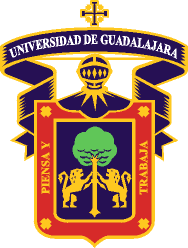                       Centro Universitario de Arte, Arquitectura y Diseño                      Centro Universitario de Arte, Arquitectura y Diseño                      Centro Universitario de Arte, Arquitectura y Diseño                      Centro Universitario de Arte, Arquitectura y Diseño                      Centro Universitario de Arte, Arquitectura y DiseñoPROGRAMA DE UNIDAD DE APRENDIZAJE PROGRAMA DE UNIDAD DE APRENDIZAJE PROGRAMA DE UNIDAD DE APRENDIZAJE PROGRAMA DE UNIDAD DE APRENDIZAJE PROGRAMA DE UNIDAD DE APRENDIZAJE 1.-DATOS DE IDENTIFICACIÓN.1.-DATOS DE IDENTIFICACIÓN.1.-DATOS DE IDENTIFICACIÓN.1.1.Nombre de la unidad de aprendizaje: PROCESOS NORMATIVOS DEL URBANISMOPROCESOS NORMATIVOS DEL URBANISMO1.2. CÓDIGO DE LA UNIDAD DE APRENDIZAJE:IB3791.3. Departamento: PROYECTOS URBANÍSTICOSPROYECTOS URBANÍSTICOS1.4. Código de Departamento:25701.5. Carga horaria:  Teoría:Práctica:Total:Total:3 horas  semanales17 horas 17 horas 34 horas34 horas1.6. Créditos:1.7.  Nivel de formación Profesional: 1.7.  Nivel de formación Profesional: 1.8. Tipo de curso ( modalidad ):  1.8. Tipo de curso ( modalidad ):  4LICENCIATURALICENCIATURAPresencialPresencial1.9. Prerrequisitos:Unidades de aprendizajeUnidades de aprendizajePUB2.1PUB2.11.9. Prerrequisitos:Capacidades y habilidades previasCapacidades y habilidades previasAplicación procesos metodológicosCapacidad de análisisTrabajo colaborativoAplicación procesos metodológicosCapacidad de análisisTrabajo colaborativo2.- ÁREA DE FORMACIÓN EN QUE SE UBICA Y CARRERAS EN LAS QUE SE IMPARTE:2.- ÁREA DE FORMACIÓN EN QUE SE UBICA Y CARRERAS EN LAS QUE SE IMPARTE:2.- ÁREA DE FORMACIÓN EN QUE SE UBICA Y CARRERAS EN LAS QUE SE IMPARTE:2.- ÁREA DE FORMACIÓN EN QUE SE UBICA Y CARRERAS EN LAS QUE SE IMPARTE:2.- ÁREA DE FORMACIÓN EN QUE SE UBICA Y CARRERAS EN LAS QUE SE IMPARTE:AREA DE FORMACIÓN:AREA DE FORMACIÓN:FundamentalFundamentalFundamentalCARRERA: Licenciatura en Urbanística y Medio AmbienteLicenciatura en Urbanística y Medio AmbienteLicenciatura en Urbanística y Medio AmbienteMISIÓN:MISIÓN:VISION:VISION:VISION:El Centro Universitario de Arte, Arquitectura y Diseño es una dependencia de la Universidad de Guadalajara dedicada a formar profesionistas de calidad, innovadores y comprometidos en las disciplinas de las artes, la arquitectura y el diseño.En el ámbito de la cultura y la extensión, enfrenta retos de generación y aplicación del conocimiento, educativos y de investigación científica y tecnológica, en un marco de respeto y sustentabilidad para mejorar el entorno social.El Centro Universitario de Arte, Arquitectura y Diseño es una dependencia de la Universidad de Guadalajara dedicada a formar profesionistas de calidad, innovadores y comprometidos en las disciplinas de las artes, la arquitectura y el diseño.En el ámbito de la cultura y la extensión, enfrenta retos de generación y aplicación del conocimiento, educativos y de investigación científica y tecnológica, en un marco de respeto y sustentabilidad para mejorar el entorno social.El Centro Universitario de Arte, Arquitectura y Diseño es una de las mejores opciones educativas en las artes, la arquitectura y el diseño, con fundamento en los procesos creativos y la investigación científica y tecnológica.Cuenta con liderazgo académico internacional, consolidado en la calidad de sus programas educativos. Sus egresados satisfacen con relevante capacidad las demandas sociales, ambientales, productivas y culturales de México y su Región.El Centro Universitario de Arte, Arquitectura y Diseño es una de las mejores opciones educativas en las artes, la arquitectura y el diseño, con fundamento en los procesos creativos y la investigación científica y tecnológica.Cuenta con liderazgo académico internacional, consolidado en la calidad de sus programas educativos. Sus egresados satisfacen con relevante capacidad las demandas sociales, ambientales, productivas y culturales de México y su Región.El Centro Universitario de Arte, Arquitectura y Diseño es una de las mejores opciones educativas en las artes, la arquitectura y el diseño, con fundamento en los procesos creativos y la investigación científica y tecnológica.Cuenta con liderazgo académico internacional, consolidado en la calidad de sus programas educativos. Sus egresados satisfacen con relevante capacidad las demandas sociales, ambientales, productivas y culturales de México y su Región.El Centro Universitario de Arte, Arquitectura y Diseño es una dependencia de la Universidad de Guadalajara dedicada a formar profesionistas de calidad, innovadores y comprometidos en las disciplinas de las artes, la arquitectura y el diseño.En el ámbito de la cultura y la extensión, enfrenta retos de generación y aplicación del conocimiento, educativos y de investigación científica y tecnológica, en un marco de respeto y sustentabilidad para mejorar el entorno social.El Centro Universitario de Arte, Arquitectura y Diseño es una dependencia de la Universidad de Guadalajara dedicada a formar profesionistas de calidad, innovadores y comprometidos en las disciplinas de las artes, la arquitectura y el diseño.En el ámbito de la cultura y la extensión, enfrenta retos de generación y aplicación del conocimiento, educativos y de investigación científica y tecnológica, en un marco de respeto y sustentabilidad para mejorar el entorno social.El Centro Universitario de Arte, Arquitectura y Diseño es una de las mejores opciones educativas en las artes, la arquitectura y el diseño, con fundamento en los procesos creativos y la investigación científica y tecnológica.Cuenta con liderazgo académico internacional, consolidado en la calidad de sus programas educativos. Sus egresados satisfacen con relevante capacidad las demandas sociales, ambientales, productivas y culturales de México y su Región.El Centro Universitario de Arte, Arquitectura y Diseño es una de las mejores opciones educativas en las artes, la arquitectura y el diseño, con fundamento en los procesos creativos y la investigación científica y tecnológica.Cuenta con liderazgo académico internacional, consolidado en la calidad de sus programas educativos. Sus egresados satisfacen con relevante capacidad las demandas sociales, ambientales, productivas y culturales de México y su Región.El Centro Universitario de Arte, Arquitectura y Diseño es una de las mejores opciones educativas en las artes, la arquitectura y el diseño, con fundamento en los procesos creativos y la investigación científica y tecnológica.Cuenta con liderazgo académico internacional, consolidado en la calidad de sus programas educativos. Sus egresados satisfacen con relevante capacidad las demandas sociales, ambientales, productivas y culturales de México y su Región.PERFIL DEL EGRESADO:Profesionista que Investiga las transformaciones socio urbanas y las problemáticas urbano-territoriales que afectan al medio ambiente natural, construido y humano; interviene en la planeación de áreas urbano-territoriales en sus diferentes escalas, orientada al ordenamiento, conservación, restauración, preservación, rehabilitación, generación y regeneración para la construcción de espacios sustentables; elabora planes y proyectos sustentables que satisfagan requerimientos medio ambientales, espaciales, económicos, humanos, técnicos y estéticos con un sentido de ética, responsabilidad y compromiso social; propone y aplica nuevas tecnologías para optimizar de manera sustentable la calidad del espacio habitable; gestiona el manejo integral del sistema urbano territorial que afecta al medio ambiente natural, construido y humano con criterio de sustentabilidad. Profesionista que Investiga las transformaciones socio urbanas y las problemáticas urbano-territoriales que afectan al medio ambiente natural, construido y humano; interviene en la planeación de áreas urbano-territoriales en sus diferentes escalas, orientada al ordenamiento, conservación, restauración, preservación, rehabilitación, generación y regeneración para la construcción de espacios sustentables; elabora planes y proyectos sustentables que satisfagan requerimientos medio ambientales, espaciales, económicos, humanos, técnicos y estéticos con un sentido de ética, responsabilidad y compromiso social; propone y aplica nuevas tecnologías para optimizar de manera sustentable la calidad del espacio habitable; gestiona el manejo integral del sistema urbano territorial que afecta al medio ambiente natural, construido y humano con criterio de sustentabilidad. VÍNCULOS DE LA UNIDAD DE APRENDIZAJE CON LA CARRERA:La aplicación profesional que pueden hacer los egresados de la Licenciatura de Urbanística y Medio Ambiente está orientada al conocimiento de la Constitución Política de los Estados Unidos Mexicanos así como de las leyes, Códigos y Reglamentos que se establecen en el marco legal en los niveles federal, estatal y municipal enmarcados en documentos rectores del desarrollo urbano y ordenamiento territorial con el fin de interpretarlos, analizarlos y aplicarlos en casos concretos al desarrollo de los asentamientos humanos en los centros de población principalmente en los ámbitos de la carrera.La aplicación profesional que pueden hacer los egresados de la Licenciatura de Urbanística y Medio Ambiente está orientada al conocimiento de la Constitución Política de los Estados Unidos Mexicanos así como de las leyes, Códigos y Reglamentos que se establecen en el marco legal en los niveles federal, estatal y municipal enmarcados en documentos rectores del desarrollo urbano y ordenamiento territorial con el fin de interpretarlos, analizarlos y aplicarlos en casos concretos al desarrollo de los asentamientos humanos en los centros de población principalmente en los ámbitos de la carrera.UNIDADES DE APRENDIZAJE CON QUE SE RELACIONA:La presente unidad de aprendizaje tiene relación directa con las Unidades de Aprendizaje denominadas Procesos Legales Urbanos y Territoriales y Procesos Regulatorios del Urbanismo, Procesos metodológicos del urbanismo.La presente unidad de aprendizaje tiene relación directa con las Unidades de Aprendizaje denominadas Procesos Legales Urbanos y Territoriales y Procesos Regulatorios del Urbanismo, Procesos metodológicos del urbanismo.OBJETIVO GENERAL:Identifica, describe y presenta documento elaborado de forma oral y/o escrita, de los conceptos y antecedentes de las leyes, códigos, normas y reglamentos aplicables al urbanismo, la planeación urbana y territorial. 3.- COMPETENCIAS QUE EL ALUMNO DEBERÁ DEMOSTRAR, CON LOS REQUISITOS CORRESPONDIENTES:3.- COMPETENCIAS QUE EL ALUMNO DEBERÁ DEMOSTRAR, CON LOS REQUISITOS CORRESPONDIENTES:3.- COMPETENCIAS QUE EL ALUMNO DEBERÁ DEMOSTRAR, CON LOS REQUISITOS CORRESPONDIENTES:3.- COMPETENCIAS QUE EL ALUMNO DEBERÁ DEMOSTRAR, CON LOS REQUISITOS CORRESPONDIENTES:COMPETENCIAS:REQUISITOS COGNITIVOS:REQUISITOS PROCEDIMENTALES:REQUISITOS ACTITUDINALES:COMPETENCIA 1.- Elabora un documento donde distingue y aplica la importancia de los instrumentos Normativos de Equipamiento Urbano de nivel federal y estatal, aplicables en los instrumentos de planeación. Identifica en la legislación federal la fundamentación normativa para las acciones de dosificación de Equipamiento para la Conservación, Mejoramiento y Crecimiento de los Centros de Población y Elabora un documento concluyente para su trabajo practico de planeación.Breve recordatorio de la Unidad de Aprendizaje Procesos Regulatorios del Urbanismo.Conoce los conceptos y/o definiciones utilizados en las leyes, normas y reglamentos aplicables en los diferentes niveles de la planeación.Lee, analiza, comprende, resume y aplica en un caso real el Sistema Normativo de Equipamiento Urbano de la SEDESOL, en relación al Tomo I, Educación y Cultura, Tomo II, Salud y Asistencia Social, Tomo III Comercio y Abasto, Tomo IV Comunicaciones y Transporte, Tomo V Recreación y Deporte, Tomo VI Administración Pública y Servicios Urbanos.Analiza los 21 Subsistemas de Operación Urbana de FOVISSTE, en relación a A. Seguridad, 1) Vigilancia 2) Salud Pública 3) Eliminación de Basura 4) Circulación Peatonal 5) Estacionamientos y 6) Protección contra incendios. B. Identidad 7) Organización Cívica 8) Plazas 9) Festejos 10) Culto Religioso 11) Señalamientos 12) Información 13) Correos 14) Comunicación telefónica. C. Estímulos y Oportunidades 15) Escuelas 16) áreas Deportivas 17) Descanso Público 18) Jardines 19) Juegos Infantiles 20) Transporte y 21) Comercios.Lee, analiza, comprende, resume y aplica, la Ley General de los Asentamientos Humanos Ordenamiento Territorial y Desarrollo Urbano, en relación al Título Quinto de la Regulación de la Propiedad en los Centros de Población, del artículo 47 al 63Identifica y define los principales conceptos y definiciones normativas utilizadas en los diferentes instrumentos de Planeación del Ordenamiento Territorial y Urbano. Describe las principales definiciones aplicables en los instrumentos normativos que inciden en un instrumento de Planeación. Describe la importancia que tiene para el proyecto de Planeación, el tema normativo relativo al Equipamiento. Describe y sintetiza en un cuadro la importancia que tiene para el proyecto de Planeación, el tema normativo relativo al Plan Parcial de Desarrollo Urbano. Describe y sintetiza en un cuadro las normas específicas para el proyecto de Planeación de las diferentes normas aplicables para la dosificación del Equipamiento.Comparte sus conocimientos con otros compañeros de grupo.Participa activamente en técnicas de estudio grupal.Argumenta con posturas firmes y sustentadasCOMPETENCIA 2.- Elabora un documento de planeación posterior a la investigación de los instrumentos legales y normativos referentes al Reglamento Estatal de Zonificación, el Código Urbano para el Estado de Jalisco la Ley General de Asentamiento Humanos Ordenamiento Territorial y Desarrollo Urbano, Ley General del Equilibrio Ecológico y la Protección al Ambiente, Ley Estatal del Equilibrio Ecológico y la Protección al Ambiente, Ley General del Cambio Climático, donde aplicara de manera practica la normatividad vigente en la Planeación y Ordenamiento del Territorio.Lee, analiza, comprende, resume y aplica, el Reglamento Estatal de Zonificación en lo relacionado al Título Primero de la Zonificación Urbana, artículos 8 de la delimitación de áreas de aplicación y estudio, Capitulo II de la Estructura Territorial y Urbana artículos del 9 al 15De la Clasificación de    áreas Capitulo III, artículos 16 al 20De la Utilización del Suelo y Tipos Básicos de Zona Capitulo IV, artículos, 21 al 25, de la Clasificación Genérica de Usos y Destinos del Suelo Capítulo V, artículos del 26 al 28, Consideraciones Generales para la Reglamentación de Zonas Capítulo VI, artículos 29 al 36, Reglamentación de Zonas de Aprovechamiento de Recursos Naturales Capitulo VII, artículos 37 al 44.Reglamentación de Zonas Turísticas Capitulo VIII, artículos 45 al 50, Reglamentación de Zonas Habitacionales Capitulo IX artículos 51 al 61, Reglamentación de Zonas Mixtas Capitulo X, artículos 62 al 64, Reglamentación de Zonas Comerciales Capitulo XI, artículos 65 al 73, Reglamentación de Zonas de Servicios Capitulo XII, artículos 74 al 83, Reglamentación de Zonas Industriales Capitulo XIII, artículos 84 al 114, Reglamentación de Zonas de Equipamiento Urbano Capitulo XIV, artículos 115 al 119, Reglamentación de Zonas de Espacios Verdes, Abiertos y Recreativos Capitulo XV artículos 120 al 122Reglamentación de Zonas e Instalaciones Especiales e Infraestructura Capitulo XVI, artículos 123 al 126.Lee, analiza, comprende, resume y aplica, el Código Urbano para el Estado de Jalisco en lo relacionado al Título Quinto, de las Acciones de Fundación, Conservación, Mejoramiento y Crecimiento de los Centros de Población Capitulo IV artículos 141 al 147, Titulo Sexto de la Zonificación, de los Usos y Destinos del Suelo Capítulo I artículos 148 al 160, de la Zonificación Urbana Capitulo II artículos 161 al 163, de las Normas Generales para la Reglamentación de Zonas Capitulo III artículos 164 al 167, de la Transferencia de Derechos de Desarrollo Capítulo IV artículos 168 al 174.Lee, analiza, comprende, resume y aplica, la Ley General de Asentamientos Humanos Ordenamiento Territorial y Desarrollo Urbano en lo relacionado al Título Primero de las Disposiciones Generales, de los Principios Capitulo segundo artículos 4 y 5, Titulo Cuarto del Sistema de Planeación del Ordenamiento Territorial, Desarrollo Urbano y Metropolitano, Capitulo Sexto, artículos 36 al 39, Titulo Séptimo de la Movilidad, Capitulo único, artículos 70 al 73, Titulo Noveno de la Gestión e Instrumentos del Suelo para el Desarrollo Urbano Capitulo primero artículos 77 al 79, Capitulo quinto artículo 85 y Capítulo sexto artículos 86 al 87Lee, analiza, comprende, resume y aplica, la Ley General del Equilibrio Ecológico y la Protección al Ambiente Titulo Primero, Disposiciones Generales Capitulo IV de la Política Ambiental, de Sección II del Ordenamiento Ecológico del Territorio, artículo 20 BIS 5 párrafo IV.Lee, analiza, comprende, resume y aplica, la Ley Estatal del Equilibrio Ecológico y Protección al Ambiente, Titulo Primero de las Disposiciones Generales, Sección Quinta de la Regulación ambiental de los Asentamiento Humanos, Capítulo VI artículo 23.Lee, analiza, comprende, resume y aplica, la Ley General del Cambio Climático Titulo Primero de las Disposiciones Generales, Capitulo único artículo 2, Titulo Segundo de la Distribución de las Competencias, Capitulo Único de la Federación. Las Entidades Federativas y los Municipios, artículo 9Aprende y delimita un área de aplicación y de estudio para la elaboración de un ejercicio práctico de planeación, considerando el Reglamento Estatal de Zonificación. Describe en un ejercicio práctico de planeación la estructura territorial y urbana, conforme al Reglamento Estatal de Zonificación.  Describe en un ejercicio práctico de planeación la Clasificación de áreas, conforme al Reglamento Estatal de Zonificación. Describe en un ejercicio práctico de planeación la Utilización del Suelo y tipos Básicos de Zona, conforme al Reglamento Estatal de Zonificación.Describe en un ejercicio práctico de planeación la Consideraciones Generales para la Reglamentación de Zonas, conforme al Reglamento Estatal de Zonificación.Describe en un ejercicio práctico de planeación la importancia que tiene el Código Urbano para el Estado de Jalisco, Ley General de los Asentamientos Humanos Ordenamiento Territorial y Desarrollo Urbano, Ley General del Equilibrio Ecológico y Protección al Ambiente, Ley Estatal del Equilibrio Ecológico y Protección al Ambiente y la Ley General del Cambio Climático. Comparte sus conocimientos con otros compañeros de grupo.Participa activamente en técnicas de estudio grupal.Argumenta con posturas firmes y sustentadas.Asume una actitud reflexiva y crítica en sus investigaciones y resúmenes4.- METODOLOGÍA DE TRABAJO Y/O ACTIVIDADES PARA EL ALUMNO: Especificar solo los aspectos generales de cómo se desarrollará el curso, para los aspectos particulares y específicos tomar en consideración el formato de LA DOSIFICACIÓN DE LA COMPETENCIA, anexo.PARA LA COMPETENCIA 1.- Planteamiento y encuadre teórico por parte del profesor. Conformación de equipos para la elaboración de un documento de planeación (individual y/o en equipo de tres personas máximo) concluyente para su trabajo, aplicando los Instrumentos Normativos de Equipamiento Urbano de los diferentes niveles de gobierno. PARA LA COMPETENCIA 2.- Planteamiento y encuadre teórico por parte del profesor. Trabajo de planeación (individual y/o en equipo de tres personas máximo) de un lugar en específico para la investigación y aplicación práctica, de documentos, normas, reglamentos y leyes en el ámbito nacional, estatal y municipal y reglamentos. Exposición y debate en sesiones plenarias.Exposición final de trabajos en muestra colectiva para seleccionar los que representarán al grupo en la Expo-Urbanismo de fin de semestre.5.-SISTEMA DE EVALUACIÓN DEL CURSO:5.A. ACREDITACIÓN Y EVALUACIÓN. Criterios y mecanismos (asistencia, requisitos, exámenes, participación, trabajos, etc.).5.-SISTEMA DE EVALUACIÓN DEL CURSO:5.A. ACREDITACIÓN Y EVALUACIÓN. Criterios y mecanismos (asistencia, requisitos, exámenes, participación, trabajos, etc.).5.-SISTEMA DE EVALUACIÓN DEL CURSO:5.A. ACREDITACIÓN Y EVALUACIÓN. Criterios y mecanismos (asistencia, requisitos, exámenes, participación, trabajos, etc.).5.-SISTEMA DE EVALUACIÓN DEL CURSO:5.A. ACREDITACIÓN Y EVALUACIÓN. Criterios y mecanismos (asistencia, requisitos, exámenes, participación, trabajos, etc.).5.-SISTEMA DE EVALUACIÓN DEL CURSO:5.A. ACREDITACIÓN Y EVALUACIÓN. Criterios y mecanismos (asistencia, requisitos, exámenes, participación, trabajos, etc.).5.-SISTEMA DE EVALUACIÓN DEL CURSO:5.A. ACREDITACIÓN Y EVALUACIÓN. Criterios y mecanismos (asistencia, requisitos, exámenes, participación, trabajos, etc.).5.-SISTEMA DE EVALUACIÓN DEL CURSO:5.A. ACREDITACIÓN Y EVALUACIÓN. Criterios y mecanismos (asistencia, requisitos, exámenes, participación, trabajos, etc.).5.-SISTEMA DE EVALUACIÓN DEL CURSO:5.A. ACREDITACIÓN Y EVALUACIÓN. Criterios y mecanismos (asistencia, requisitos, exámenes, participación, trabajos, etc.).El curso se evalúa de manera continua. Para acreditar es necesario contar con el 80% de asistencias. (Art. 20 Reglamento general de evaluación y promoción de alumnos).                                                                                                                                                                                                                                          Evaluación continua:Participación (Cumplimiento en la entrega de trabajos parciales – Cumplimiento en la entrega de reportes periódicos - semanales) …………………..............…….…………………………………………………………….. 30%Evaluación Parcial Cumplimiento de los objetivos generales y formativos establecidos por medio de la presentación de un tema específico o por medio de un examen parcial …….........……………………...................……………………….......... 30 %Evaluación FinalDemostración del cumplimiento de los objetivos establecidos por medio de la presentación de un trabajo de aplicación del contenido temático integral y su presentación en la exposición del Departamento al final del semestre con la evaluación de sinodales o por medio del examen departamental …..........………………………………….……… 40 %TOTAL .......................................................................................................................................... 100 %                                                                                                                                                                                                                                                                                                                                                                                     Para la evaluación en periodo extraordinario se aplicara atendiendo a lo establecido en los artículos 25, 26 y 27 del Reglamento General de Evaluación y Promoción de Alumnos.  El curso se evalúa de manera continua. Para acreditar es necesario contar con el 80% de asistencias. (Art. 20 Reglamento general de evaluación y promoción de alumnos).                                                                                                                                                                                                                                          Evaluación continua:Participación (Cumplimiento en la entrega de trabajos parciales – Cumplimiento en la entrega de reportes periódicos - semanales) …………………..............…….…………………………………………………………….. 30%Evaluación Parcial Cumplimiento de los objetivos generales y formativos establecidos por medio de la presentación de un tema específico o por medio de un examen parcial …….........……………………...................……………………….......... 30 %Evaluación FinalDemostración del cumplimiento de los objetivos establecidos por medio de la presentación de un trabajo de aplicación del contenido temático integral y su presentación en la exposición del Departamento al final del semestre con la evaluación de sinodales o por medio del examen departamental …..........………………………………….……… 40 %TOTAL .......................................................................................................................................... 100 %                                                                                                                                                                                                                                                                                                                                                                                     Para la evaluación en periodo extraordinario se aplicara atendiendo a lo establecido en los artículos 25, 26 y 27 del Reglamento General de Evaluación y Promoción de Alumnos.  El curso se evalúa de manera continua. Para acreditar es necesario contar con el 80% de asistencias. (Art. 20 Reglamento general de evaluación y promoción de alumnos).                                                                                                                                                                                                                                          Evaluación continua:Participación (Cumplimiento en la entrega de trabajos parciales – Cumplimiento en la entrega de reportes periódicos - semanales) …………………..............…….…………………………………………………………….. 30%Evaluación Parcial Cumplimiento de los objetivos generales y formativos establecidos por medio de la presentación de un tema específico o por medio de un examen parcial …….........……………………...................……………………….......... 30 %Evaluación FinalDemostración del cumplimiento de los objetivos establecidos por medio de la presentación de un trabajo de aplicación del contenido temático integral y su presentación en la exposición del Departamento al final del semestre con la evaluación de sinodales o por medio del examen departamental …..........………………………………….……… 40 %TOTAL .......................................................................................................................................... 100 %                                                                                                                                                                                                                                                                                                                                                                                     Para la evaluación en periodo extraordinario se aplicara atendiendo a lo establecido en los artículos 25, 26 y 27 del Reglamento General de Evaluación y Promoción de Alumnos.  El curso se evalúa de manera continua. Para acreditar es necesario contar con el 80% de asistencias. (Art. 20 Reglamento general de evaluación y promoción de alumnos).                                                                                                                                                                                                                                          Evaluación continua:Participación (Cumplimiento en la entrega de trabajos parciales – Cumplimiento en la entrega de reportes periódicos - semanales) …………………..............…….…………………………………………………………….. 30%Evaluación Parcial Cumplimiento de los objetivos generales y formativos establecidos por medio de la presentación de un tema específico o por medio de un examen parcial …….........……………………...................……………………….......... 30 %Evaluación FinalDemostración del cumplimiento de los objetivos establecidos por medio de la presentación de un trabajo de aplicación del contenido temático integral y su presentación en la exposición del Departamento al final del semestre con la evaluación de sinodales o por medio del examen departamental …..........………………………………….……… 40 %TOTAL .......................................................................................................................................... 100 %                                                                                                                                                                                                                                                                                                                                                                                     Para la evaluación en periodo extraordinario se aplicara atendiendo a lo establecido en los artículos 25, 26 y 27 del Reglamento General de Evaluación y Promoción de Alumnos.  El curso se evalúa de manera continua. Para acreditar es necesario contar con el 80% de asistencias. (Art. 20 Reglamento general de evaluación y promoción de alumnos).                                                                                                                                                                                                                                          Evaluación continua:Participación (Cumplimiento en la entrega de trabajos parciales – Cumplimiento en la entrega de reportes periódicos - semanales) …………………..............…….…………………………………………………………….. 30%Evaluación Parcial Cumplimiento de los objetivos generales y formativos establecidos por medio de la presentación de un tema específico o por medio de un examen parcial …….........……………………...................……………………….......... 30 %Evaluación FinalDemostración del cumplimiento de los objetivos establecidos por medio de la presentación de un trabajo de aplicación del contenido temático integral y su presentación en la exposición del Departamento al final del semestre con la evaluación de sinodales o por medio del examen departamental …..........………………………………….……… 40 %TOTAL .......................................................................................................................................... 100 %                                                                                                                                                                                                                                                                                                                                                                                     Para la evaluación en periodo extraordinario se aplicara atendiendo a lo establecido en los artículos 25, 26 y 27 del Reglamento General de Evaluación y Promoción de Alumnos.  El curso se evalúa de manera continua. Para acreditar es necesario contar con el 80% de asistencias. (Art. 20 Reglamento general de evaluación y promoción de alumnos).                                                                                                                                                                                                                                          Evaluación continua:Participación (Cumplimiento en la entrega de trabajos parciales – Cumplimiento en la entrega de reportes periódicos - semanales) …………………..............…….…………………………………………………………….. 30%Evaluación Parcial Cumplimiento de los objetivos generales y formativos establecidos por medio de la presentación de un tema específico o por medio de un examen parcial …….........……………………...................……………………….......... 30 %Evaluación FinalDemostración del cumplimiento de los objetivos establecidos por medio de la presentación de un trabajo de aplicación del contenido temático integral y su presentación en la exposición del Departamento al final del semestre con la evaluación de sinodales o por medio del examen departamental …..........………………………………….……… 40 %TOTAL .......................................................................................................................................... 100 %                                                                                                                                                                                                                                                                                                                                                                                     Para la evaluación en periodo extraordinario se aplicara atendiendo a lo establecido en los artículos 25, 26 y 27 del Reglamento General de Evaluación y Promoción de Alumnos.  El curso se evalúa de manera continua. Para acreditar es necesario contar con el 80% de asistencias. (Art. 20 Reglamento general de evaluación y promoción de alumnos).                                                                                                                                                                                                                                          Evaluación continua:Participación (Cumplimiento en la entrega de trabajos parciales – Cumplimiento en la entrega de reportes periódicos - semanales) …………………..............…….…………………………………………………………….. 30%Evaluación Parcial Cumplimiento de los objetivos generales y formativos establecidos por medio de la presentación de un tema específico o por medio de un examen parcial …….........……………………...................……………………….......... 30 %Evaluación FinalDemostración del cumplimiento de los objetivos establecidos por medio de la presentación de un trabajo de aplicación del contenido temático integral y su presentación en la exposición del Departamento al final del semestre con la evaluación de sinodales o por medio del examen departamental …..........………………………………….……… 40 %TOTAL .......................................................................................................................................... 100 %                                                                                                                                                                                                                                                                                                                                                                                     Para la evaluación en periodo extraordinario se aplicara atendiendo a lo establecido en los artículos 25, 26 y 27 del Reglamento General de Evaluación y Promoción de Alumnos.  El curso se evalúa de manera continua. Para acreditar es necesario contar con el 80% de asistencias. (Art. 20 Reglamento general de evaluación y promoción de alumnos).                                                                                                                                                                                                                                          Evaluación continua:Participación (Cumplimiento en la entrega de trabajos parciales – Cumplimiento en la entrega de reportes periódicos - semanales) …………………..............…….…………………………………………………………….. 30%Evaluación Parcial Cumplimiento de los objetivos generales y formativos establecidos por medio de la presentación de un tema específico o por medio de un examen parcial …….........……………………...................……………………….......... 30 %Evaluación FinalDemostración del cumplimiento de los objetivos establecidos por medio de la presentación de un trabajo de aplicación del contenido temático integral y su presentación en la exposición del Departamento al final del semestre con la evaluación de sinodales o por medio del examen departamental …..........………………………………….……… 40 %TOTAL .......................................................................................................................................... 100 %                                                                                                                                                                                                                                                                                                                                                                                     Para la evaluación en periodo extraordinario se aplicara atendiendo a lo establecido en los artículos 25, 26 y 27 del Reglamento General de Evaluación y Promoción de Alumnos.  5.B.- CALIFICACIÓN:5.B.- CALIFICACIÓN:5.B.- CALIFICACIÓN:5.B.- CALIFICACIÓN:5.B.- CALIFICACIÓN:5.B.- CALIFICACIÓN:5.B.- CALIFICACIÓN:5.B.- CALIFICACIÓN:COMPETENCIA:COMPETENCIA:ASPECTOS A TOMAR EN CUENTAASPECTOS A TOMAR EN CUENTAASPECTOS A TOMAR EN CUENTAParcialParcialFinalCOMPETENCIA 1.- Elabora un documento donde distingue la importancia de los diferentes instrumentos normativos como el Sistema Normativo de Equipamiento Urbano de la SEDESOL, y los 21 Subsistemas de Operación Urbana de FOVISSTE, aplicables a la planeación urbana y territorial, con atención al medio ambiente.  COMPETENCIA 1.- Elabora un documento donde distingue la importancia de los diferentes instrumentos normativos como el Sistema Normativo de Equipamiento Urbano de la SEDESOL, y los 21 Subsistemas de Operación Urbana de FOVISSTE, aplicables a la planeación urbana y territorial, con atención al medio ambiente.  Analiza, describe y sintetiza de manera escrita u oral los principales conceptos establecidos en los tomos del Sistema Normativo de Equipamiento Urbano de la SEDESOL.  Analiza, describe y sintetiza la de manera escrita u oral los diferentes equipamientos establecidos en los 21 subsistemas de operación urbana de FOVISSTE.Analiza, describe y sintetiza de manera escrita u oral los principales conceptos establecidos en los tomos del Sistema Normativo de Equipamiento Urbano de la SEDESOL.  Analiza, describe y sintetiza la de manera escrita u oral los diferentes equipamientos establecidos en los 21 subsistemas de operación urbana de FOVISSTE.Analiza, describe y sintetiza de manera escrita u oral los principales conceptos establecidos en los tomos del Sistema Normativo de Equipamiento Urbano de la SEDESOL.  Analiza, describe y sintetiza la de manera escrita u oral los diferentes equipamientos establecidos en los 21 subsistemas de operación urbana de FOVISSTE.50 %50%50 %50%        35 %COMPETENCIA 2.- Elabora un documento posterior a la investigación de los instrumentos legales y normativos referente al Reglamento Estatal de Zonificación, el Código Urbano para el Estado de Jalisco la Ley General de Asentamiento Humanos Ordenamiento Territorial y Desarrollo Urbano, Ley General del Equilibrio Ecológico y la Protección al Ambiente, Ley Estatal del Equilibrio Ecológico y la Protección al Ambiente, Ley General del Cambio Climático, aplicables a la planeación urbana y territorial, con atención al medio ambiente.  COMPETENCIA 2.- Elabora un documento posterior a la investigación de los instrumentos legales y normativos referente al Reglamento Estatal de Zonificación, el Código Urbano para el Estado de Jalisco la Ley General de Asentamiento Humanos Ordenamiento Territorial y Desarrollo Urbano, Ley General del Equilibrio Ecológico y la Protección al Ambiente, Ley Estatal del Equilibrio Ecológico y la Protección al Ambiente, Ley General del Cambio Climático, aplicables a la planeación urbana y territorial, con atención al medio ambiente.  Analiza, describe y sintetiza el Reglamento Estatal de Zonificación del Estado de Jalisco.Analiza, describe y sintetiza el Código Urbano para el Estado de Jalisco.Analiza, describe y sintetiza la Ley General de los Asentamientos Humanos Ordenamiento Territorial y Desarrollo Urbano.Analiza, describe y sintetiza la Ley General del Equilibrio Ecológico y Protección al Ambiente. Analiza, describe y sintetiza la Ley Estatal del Equilibrio Ecológico y la Protección al Ambiente.Analiza, describe y sintetiza la Ley General del Cambio Climático.Entrega a tiempo sus resúmenes de manera     clara y precisa.Analiza, describe y sintetiza el Reglamento Estatal de Zonificación del Estado de Jalisco.Analiza, describe y sintetiza el Código Urbano para el Estado de Jalisco.Analiza, describe y sintetiza la Ley General de los Asentamientos Humanos Ordenamiento Territorial y Desarrollo Urbano.Analiza, describe y sintetiza la Ley General del Equilibrio Ecológico y Protección al Ambiente. Analiza, describe y sintetiza la Ley Estatal del Equilibrio Ecológico y la Protección al Ambiente.Analiza, describe y sintetiza la Ley General del Cambio Climático.Entrega a tiempo sus resúmenes de manera     clara y precisa.Analiza, describe y sintetiza el Reglamento Estatal de Zonificación del Estado de Jalisco.Analiza, describe y sintetiza el Código Urbano para el Estado de Jalisco.Analiza, describe y sintetiza la Ley General de los Asentamientos Humanos Ordenamiento Territorial y Desarrollo Urbano.Analiza, describe y sintetiza la Ley General del Equilibrio Ecológico y Protección al Ambiente. Analiza, describe y sintetiza la Ley Estatal del Equilibrio Ecológico y la Protección al Ambiente.Analiza, describe y sintetiza la Ley General del Cambio Climático.Entrega a tiempo sus resúmenes de manera     clara y precisa.        15 %        15 %         20% 20%  20 %        10 %        15 %        15 %         20% 20%  20 %        10 % 50 %COMPETENCIA 2.- Elabora un documento posterior a la investigación de los instrumentos legales y normativos referente al Reglamento Estatal de Zonificación, el Código Urbano para el Estado de Jalisco la Ley General de Asentamiento Humanos Ordenamiento Territorial y Desarrollo Urbano, Ley General del Equilibrio Ecológico y la Protección al Ambiente, Ley Estatal del Equilibrio Ecológico y la Protección al Ambiente, Ley General del Cambio Climático, aplicables a la planeación urbana y territorial, con atención al medio ambiente.  COMPETENCIA 2.- Elabora un documento posterior a la investigación de los instrumentos legales y normativos referente al Reglamento Estatal de Zonificación, el Código Urbano para el Estado de Jalisco la Ley General de Asentamiento Humanos Ordenamiento Territorial y Desarrollo Urbano, Ley General del Equilibrio Ecológico y la Protección al Ambiente, Ley Estatal del Equilibrio Ecológico y la Protección al Ambiente, Ley General del Cambio Climático, aplicables a la planeación urbana y territorial, con atención al medio ambiente.  Analiza, describe y sintetiza el Reglamento Estatal de Zonificación del Estado de Jalisco.Analiza, describe y sintetiza el Código Urbano para el Estado de Jalisco.Analiza, describe y sintetiza la Ley General de los Asentamientos Humanos Ordenamiento Territorial y Desarrollo Urbano.Analiza, describe y sintetiza la Ley General del Equilibrio Ecológico y Protección al Ambiente. Analiza, describe y sintetiza la Ley Estatal del Equilibrio Ecológico y la Protección al Ambiente.Analiza, describe y sintetiza la Ley General del Cambio Climático.Entrega a tiempo sus resúmenes de manera     clara y precisa.Analiza, describe y sintetiza el Reglamento Estatal de Zonificación del Estado de Jalisco.Analiza, describe y sintetiza el Código Urbano para el Estado de Jalisco.Analiza, describe y sintetiza la Ley General de los Asentamientos Humanos Ordenamiento Territorial y Desarrollo Urbano.Analiza, describe y sintetiza la Ley General del Equilibrio Ecológico y Protección al Ambiente. Analiza, describe y sintetiza la Ley Estatal del Equilibrio Ecológico y la Protección al Ambiente.Analiza, describe y sintetiza la Ley General del Cambio Climático.Entrega a tiempo sus resúmenes de manera     clara y precisa.Analiza, describe y sintetiza el Reglamento Estatal de Zonificación del Estado de Jalisco.Analiza, describe y sintetiza el Código Urbano para el Estado de Jalisco.Analiza, describe y sintetiza la Ley General de los Asentamientos Humanos Ordenamiento Territorial y Desarrollo Urbano.Analiza, describe y sintetiza la Ley General del Equilibrio Ecológico y Protección al Ambiente. Analiza, describe y sintetiza la Ley Estatal del Equilibrio Ecológico y la Protección al Ambiente.Analiza, describe y sintetiza la Ley General del Cambio Climático.Entrega a tiempo sus resúmenes de manera     clara y precisa.        15 %        15 %         20% 20%  20 %        10 %        15 %        15 %         20% 20%  20 %        10 % 50 %COMPETENCIA 2.- Elabora un documento posterior a la investigación de los instrumentos legales y normativos referente al Reglamento Estatal de Zonificación, el Código Urbano para el Estado de Jalisco la Ley General de Asentamiento Humanos Ordenamiento Territorial y Desarrollo Urbano, Ley General del Equilibrio Ecológico y la Protección al Ambiente, Ley Estatal del Equilibrio Ecológico y la Protección al Ambiente, Ley General del Cambio Climático, aplicables a la planeación urbana y territorial, con atención al medio ambiente.  COMPETENCIA 2.- Elabora un documento posterior a la investigación de los instrumentos legales y normativos referente al Reglamento Estatal de Zonificación, el Código Urbano para el Estado de Jalisco la Ley General de Asentamiento Humanos Ordenamiento Territorial y Desarrollo Urbano, Ley General del Equilibrio Ecológico y la Protección al Ambiente, Ley Estatal del Equilibrio Ecológico y la Protección al Ambiente, Ley General del Cambio Climático, aplicables a la planeación urbana y territorial, con atención al medio ambiente.  Analiza, describe y sintetiza el Reglamento Estatal de Zonificación del Estado de Jalisco.Analiza, describe y sintetiza el Código Urbano para el Estado de Jalisco.Analiza, describe y sintetiza la Ley General de los Asentamientos Humanos Ordenamiento Territorial y Desarrollo Urbano.Analiza, describe y sintetiza la Ley General del Equilibrio Ecológico y Protección al Ambiente. Analiza, describe y sintetiza la Ley Estatal del Equilibrio Ecológico y la Protección al Ambiente.Analiza, describe y sintetiza la Ley General del Cambio Climático.Entrega a tiempo sus resúmenes de manera     clara y precisa.Analiza, describe y sintetiza el Reglamento Estatal de Zonificación del Estado de Jalisco.Analiza, describe y sintetiza el Código Urbano para el Estado de Jalisco.Analiza, describe y sintetiza la Ley General de los Asentamientos Humanos Ordenamiento Territorial y Desarrollo Urbano.Analiza, describe y sintetiza la Ley General del Equilibrio Ecológico y Protección al Ambiente. Analiza, describe y sintetiza la Ley Estatal del Equilibrio Ecológico y la Protección al Ambiente.Analiza, describe y sintetiza la Ley General del Cambio Climático.Entrega a tiempo sus resúmenes de manera     clara y precisa.Analiza, describe y sintetiza el Reglamento Estatal de Zonificación del Estado de Jalisco.Analiza, describe y sintetiza el Código Urbano para el Estado de Jalisco.Analiza, describe y sintetiza la Ley General de los Asentamientos Humanos Ordenamiento Territorial y Desarrollo Urbano.Analiza, describe y sintetiza la Ley General del Equilibrio Ecológico y Protección al Ambiente. Analiza, describe y sintetiza la Ley Estatal del Equilibrio Ecológico y la Protección al Ambiente.Analiza, describe y sintetiza la Ley General del Cambio Climático.Entrega a tiempo sus resúmenes de manera     clara y precisa.        15 %        15 %         20% 20%  20 %        10 %        15 %        15 %         20% 20%  20 %        10 % 50 %TOTALTOTALTOTAL100 %100 %    100 %6.- BIBLIOGRAFÍA BASICA. Mínimo la que debe ser leída:6.- BIBLIOGRAFÍA BASICA. Mínimo la que debe ser leída:6.- BIBLIOGRAFÍA BASICA. Mínimo la que debe ser leída:6.- BIBLIOGRAFÍA BASICA. Mínimo la que debe ser leída:6.- BIBLIOGRAFÍA BASICA. Mínimo la que debe ser leída:6.- BIBLIOGRAFÍA BASICA. Mínimo la que debe ser leída:6.- BIBLIOGRAFÍA BASICA. Mínimo la que debe ser leída:6.- BIBLIOGRAFÍA BASICA. Mínimo la que debe ser leída:González Santos, Erick. 2006. Legislación y Planeación del Desarrollo Urbano en Jalisco. Guadalajara, México. Universidad de Guadalajara.La Constitución Política de los Estados Unidos Mexicanos. Publicada en el Diario Oficial de la Federación (DOF) el 05 de febrero de 917, última reforma publicada en el DOF el 24 de febrero de 2017.Ley General de Asentamientos Humanos Ordenamiento Territorial y Desarrollo Urbano, Nueva ley publicada en el DOF el 28 de noviembre de 2016Ley de Aguas Nacionales. publicada en el Diario Oficial de la Federación el 01 de diciembre de 1992; última reforma publicada en el DOF el 24 de marzo de 2016.Ley General del Equilibrio Ecológico y Protección al Ambiente; publicada en el Diario Oficial de la Federación el 28 de enero de 1988; última reforma publicada en el DOF el 24 de enero de 2017.Ley de Planeación (Federal) publicada en el Diario Oficial de la Federación el 05 d enero de 1983; última reforma publicada en el DOF el 27 de enero de 2012.Ley de Vivienda (Nacional) publicada en el Diario Oficial de la Federación el 27 de junio de 2006; última reforma publicada en el DOF el 20 de abril de 2015.González Santos, Erick. 2006. Legislación y Planeación del Desarrollo Urbano en Jalisco. Guadalajara, México. Universidad de Guadalajara.La Constitución Política de los Estados Unidos Mexicanos. Publicada en el Diario Oficial de la Federación (DOF) el 05 de febrero de 917, última reforma publicada en el DOF el 24 de febrero de 2017.Ley General de Asentamientos Humanos Ordenamiento Territorial y Desarrollo Urbano, Nueva ley publicada en el DOF el 28 de noviembre de 2016Ley de Aguas Nacionales. publicada en el Diario Oficial de la Federación el 01 de diciembre de 1992; última reforma publicada en el DOF el 24 de marzo de 2016.Ley General del Equilibrio Ecológico y Protección al Ambiente; publicada en el Diario Oficial de la Federación el 28 de enero de 1988; última reforma publicada en el DOF el 24 de enero de 2017.Ley de Planeación (Federal) publicada en el Diario Oficial de la Federación el 05 d enero de 1983; última reforma publicada en el DOF el 27 de enero de 2012.Ley de Vivienda (Nacional) publicada en el Diario Oficial de la Federación el 27 de junio de 2006; última reforma publicada en el DOF el 20 de abril de 2015.González Santos, Erick. 2006. Legislación y Planeación del Desarrollo Urbano en Jalisco. Guadalajara, México. Universidad de Guadalajara.La Constitución Política de los Estados Unidos Mexicanos. Publicada en el Diario Oficial de la Federación (DOF) el 05 de febrero de 917, última reforma publicada en el DOF el 24 de febrero de 2017.Ley General de Asentamientos Humanos Ordenamiento Territorial y Desarrollo Urbano, Nueva ley publicada en el DOF el 28 de noviembre de 2016Ley de Aguas Nacionales. publicada en el Diario Oficial de la Federación el 01 de diciembre de 1992; última reforma publicada en el DOF el 24 de marzo de 2016.Ley General del Equilibrio Ecológico y Protección al Ambiente; publicada en el Diario Oficial de la Federación el 28 de enero de 1988; última reforma publicada en el DOF el 24 de enero de 2017.Ley de Planeación (Federal) publicada en el Diario Oficial de la Federación el 05 d enero de 1983; última reforma publicada en el DOF el 27 de enero de 2012.Ley de Vivienda (Nacional) publicada en el Diario Oficial de la Federación el 27 de junio de 2006; última reforma publicada en el DOF el 20 de abril de 2015.González Santos, Erick. 2006. Legislación y Planeación del Desarrollo Urbano en Jalisco. Guadalajara, México. Universidad de Guadalajara.La Constitución Política de los Estados Unidos Mexicanos. Publicada en el Diario Oficial de la Federación (DOF) el 05 de febrero de 917, última reforma publicada en el DOF el 24 de febrero de 2017.Ley General de Asentamientos Humanos Ordenamiento Territorial y Desarrollo Urbano, Nueva ley publicada en el DOF el 28 de noviembre de 2016Ley de Aguas Nacionales. publicada en el Diario Oficial de la Federación el 01 de diciembre de 1992; última reforma publicada en el DOF el 24 de marzo de 2016.Ley General del Equilibrio Ecológico y Protección al Ambiente; publicada en el Diario Oficial de la Federación el 28 de enero de 1988; última reforma publicada en el DOF el 24 de enero de 2017.Ley de Planeación (Federal) publicada en el Diario Oficial de la Federación el 05 d enero de 1983; última reforma publicada en el DOF el 27 de enero de 2012.Ley de Vivienda (Nacional) publicada en el Diario Oficial de la Federación el 27 de junio de 2006; última reforma publicada en el DOF el 20 de abril de 2015.González Santos, Erick. 2006. Legislación y Planeación del Desarrollo Urbano en Jalisco. Guadalajara, México. Universidad de Guadalajara.La Constitución Política de los Estados Unidos Mexicanos. Publicada en el Diario Oficial de la Federación (DOF) el 05 de febrero de 917, última reforma publicada en el DOF el 24 de febrero de 2017.Ley General de Asentamientos Humanos Ordenamiento Territorial y Desarrollo Urbano, Nueva ley publicada en el DOF el 28 de noviembre de 2016Ley de Aguas Nacionales. publicada en el Diario Oficial de la Federación el 01 de diciembre de 1992; última reforma publicada en el DOF el 24 de marzo de 2016.Ley General del Equilibrio Ecológico y Protección al Ambiente; publicada en el Diario Oficial de la Federación el 28 de enero de 1988; última reforma publicada en el DOF el 24 de enero de 2017.Ley de Planeación (Federal) publicada en el Diario Oficial de la Federación el 05 d enero de 1983; última reforma publicada en el DOF el 27 de enero de 2012.Ley de Vivienda (Nacional) publicada en el Diario Oficial de la Federación el 27 de junio de 2006; última reforma publicada en el DOF el 20 de abril de 2015.González Santos, Erick. 2006. Legislación y Planeación del Desarrollo Urbano en Jalisco. Guadalajara, México. Universidad de Guadalajara.La Constitución Política de los Estados Unidos Mexicanos. Publicada en el Diario Oficial de la Federación (DOF) el 05 de febrero de 917, última reforma publicada en el DOF el 24 de febrero de 2017.Ley General de Asentamientos Humanos Ordenamiento Territorial y Desarrollo Urbano, Nueva ley publicada en el DOF el 28 de noviembre de 2016Ley de Aguas Nacionales. publicada en el Diario Oficial de la Federación el 01 de diciembre de 1992; última reforma publicada en el DOF el 24 de marzo de 2016.Ley General del Equilibrio Ecológico y Protección al Ambiente; publicada en el Diario Oficial de la Federación el 28 de enero de 1988; última reforma publicada en el DOF el 24 de enero de 2017.Ley de Planeación (Federal) publicada en el Diario Oficial de la Federación el 05 d enero de 1983; última reforma publicada en el DOF el 27 de enero de 2012.Ley de Vivienda (Nacional) publicada en el Diario Oficial de la Federación el 27 de junio de 2006; última reforma publicada en el DOF el 20 de abril de 2015.González Santos, Erick. 2006. Legislación y Planeación del Desarrollo Urbano en Jalisco. Guadalajara, México. Universidad de Guadalajara.La Constitución Política de los Estados Unidos Mexicanos. Publicada en el Diario Oficial de la Federación (DOF) el 05 de febrero de 917, última reforma publicada en el DOF el 24 de febrero de 2017.Ley General de Asentamientos Humanos Ordenamiento Territorial y Desarrollo Urbano, Nueva ley publicada en el DOF el 28 de noviembre de 2016Ley de Aguas Nacionales. publicada en el Diario Oficial de la Federación el 01 de diciembre de 1992; última reforma publicada en el DOF el 24 de marzo de 2016.Ley General del Equilibrio Ecológico y Protección al Ambiente; publicada en el Diario Oficial de la Federación el 28 de enero de 1988; última reforma publicada en el DOF el 24 de enero de 2017.Ley de Planeación (Federal) publicada en el Diario Oficial de la Federación el 05 d enero de 1983; última reforma publicada en el DOF el 27 de enero de 2012.Ley de Vivienda (Nacional) publicada en el Diario Oficial de la Federación el 27 de junio de 2006; última reforma publicada en el DOF el 20 de abril de 2015.González Santos, Erick. 2006. Legislación y Planeación del Desarrollo Urbano en Jalisco. Guadalajara, México. Universidad de Guadalajara.La Constitución Política de los Estados Unidos Mexicanos. Publicada en el Diario Oficial de la Federación (DOF) el 05 de febrero de 917, última reforma publicada en el DOF el 24 de febrero de 2017.Ley General de Asentamientos Humanos Ordenamiento Territorial y Desarrollo Urbano, Nueva ley publicada en el DOF el 28 de noviembre de 2016Ley de Aguas Nacionales. publicada en el Diario Oficial de la Federación el 01 de diciembre de 1992; última reforma publicada en el DOF el 24 de marzo de 2016.Ley General del Equilibrio Ecológico y Protección al Ambiente; publicada en el Diario Oficial de la Federación el 28 de enero de 1988; última reforma publicada en el DOF el 24 de enero de 2017.Ley de Planeación (Federal) publicada en el Diario Oficial de la Federación el 05 d enero de 1983; última reforma publicada en el DOF el 27 de enero de 2012.Ley de Vivienda (Nacional) publicada en el Diario Oficial de la Federación el 27 de junio de 2006; última reforma publicada en el DOF el 20 de abril de 2015.González Santos, Erick. 2006. Legislación y Planeación del Desarrollo Urbano en Jalisco. Guadalajara, México. Universidad de Guadalajara.La Constitución Política de los Estados Unidos Mexicanos. Publicada en el Diario Oficial de la Federación (DOF) el 05 de febrero de 917, última reforma publicada en el DOF el 24 de febrero de 2017.Ley General de Asentamientos Humanos Ordenamiento Territorial y Desarrollo Urbano, Nueva ley publicada en el DOF el 28 de noviembre de 2016Ley de Aguas Nacionales. publicada en el Diario Oficial de la Federación el 01 de diciembre de 1992; última reforma publicada en el DOF el 24 de marzo de 2016.Ley General del Equilibrio Ecológico y Protección al Ambiente; publicada en el Diario Oficial de la Federación el 28 de enero de 1988; última reforma publicada en el DOF el 24 de enero de 2017.Ley de Planeación (Federal) publicada en el Diario Oficial de la Federación el 05 d enero de 1983; última reforma publicada en el DOF el 27 de enero de 2012.Ley de Vivienda (Nacional) publicada en el Diario Oficial de la Federación el 27 de junio de 2006; última reforma publicada en el DOF el 20 de abril de 2015.González Santos, Erick. 2006. Legislación y Planeación del Desarrollo Urbano en Jalisco. Guadalajara, México. Universidad de Guadalajara.La Constitución Política de los Estados Unidos Mexicanos. Publicada en el Diario Oficial de la Federación (DOF) el 05 de febrero de 917, última reforma publicada en el DOF el 24 de febrero de 2017.Ley General de Asentamientos Humanos Ordenamiento Territorial y Desarrollo Urbano, Nueva ley publicada en el DOF el 28 de noviembre de 2016Ley de Aguas Nacionales. publicada en el Diario Oficial de la Federación el 01 de diciembre de 1992; última reforma publicada en el DOF el 24 de marzo de 2016.Ley General del Equilibrio Ecológico y Protección al Ambiente; publicada en el Diario Oficial de la Federación el 28 de enero de 1988; última reforma publicada en el DOF el 24 de enero de 2017.Ley de Planeación (Federal) publicada en el Diario Oficial de la Federación el 05 d enero de 1983; última reforma publicada en el DOF el 27 de enero de 2012.Ley de Vivienda (Nacional) publicada en el Diario Oficial de la Federación el 27 de junio de 2006; última reforma publicada en el DOF el 20 de abril de 2015.González Santos, Erick. 2006. Legislación y Planeación del Desarrollo Urbano en Jalisco. Guadalajara, México. Universidad de Guadalajara.La Constitución Política de los Estados Unidos Mexicanos. Publicada en el Diario Oficial de la Federación (DOF) el 05 de febrero de 917, última reforma publicada en el DOF el 24 de febrero de 2017.Ley General de Asentamientos Humanos Ordenamiento Territorial y Desarrollo Urbano, Nueva ley publicada en el DOF el 28 de noviembre de 2016Ley de Aguas Nacionales. publicada en el Diario Oficial de la Federación el 01 de diciembre de 1992; última reforma publicada en el DOF el 24 de marzo de 2016.Ley General del Equilibrio Ecológico y Protección al Ambiente; publicada en el Diario Oficial de la Federación el 28 de enero de 1988; última reforma publicada en el DOF el 24 de enero de 2017.Ley de Planeación (Federal) publicada en el Diario Oficial de la Federación el 05 d enero de 1983; última reforma publicada en el DOF el 27 de enero de 2012.Ley de Vivienda (Nacional) publicada en el Diario Oficial de la Federación el 27 de junio de 2006; última reforma publicada en el DOF el 20 de abril de 2015.González Santos, Erick. 2006. Legislación y Planeación del Desarrollo Urbano en Jalisco. Guadalajara, México. Universidad de Guadalajara.La Constitución Política de los Estados Unidos Mexicanos. Publicada en el Diario Oficial de la Federación (DOF) el 05 de febrero de 917, última reforma publicada en el DOF el 24 de febrero de 2017.Ley General de Asentamientos Humanos Ordenamiento Territorial y Desarrollo Urbano, Nueva ley publicada en el DOF el 28 de noviembre de 2016Ley de Aguas Nacionales. publicada en el Diario Oficial de la Federación el 01 de diciembre de 1992; última reforma publicada en el DOF el 24 de marzo de 2016.Ley General del Equilibrio Ecológico y Protección al Ambiente; publicada en el Diario Oficial de la Federación el 28 de enero de 1988; última reforma publicada en el DOF el 24 de enero de 2017.Ley de Planeación (Federal) publicada en el Diario Oficial de la Federación el 05 d enero de 1983; última reforma publicada en el DOF el 27 de enero de 2012.Ley de Vivienda (Nacional) publicada en el Diario Oficial de la Federación el 27 de junio de 2006; última reforma publicada en el DOF el 20 de abril de 2015.González Santos, Erick. 2006. Legislación y Planeación del Desarrollo Urbano en Jalisco. Guadalajara, México. Universidad de Guadalajara.La Constitución Política de los Estados Unidos Mexicanos. Publicada en el Diario Oficial de la Federación (DOF) el 05 de febrero de 917, última reforma publicada en el DOF el 24 de febrero de 2017.Ley General de Asentamientos Humanos Ordenamiento Territorial y Desarrollo Urbano, Nueva ley publicada en el DOF el 28 de noviembre de 2016Ley de Aguas Nacionales. publicada en el Diario Oficial de la Federación el 01 de diciembre de 1992; última reforma publicada en el DOF el 24 de marzo de 2016.Ley General del Equilibrio Ecológico y Protección al Ambiente; publicada en el Diario Oficial de la Federación el 28 de enero de 1988; última reforma publicada en el DOF el 24 de enero de 2017.Ley de Planeación (Federal) publicada en el Diario Oficial de la Federación el 05 d enero de 1983; última reforma publicada en el DOF el 27 de enero de 2012.Ley de Vivienda (Nacional) publicada en el Diario Oficial de la Federación el 27 de junio de 2006; última reforma publicada en el DOF el 20 de abril de 2015.González Santos, Erick. 2006. Legislación y Planeación del Desarrollo Urbano en Jalisco. Guadalajara, México. Universidad de Guadalajara.La Constitución Política de los Estados Unidos Mexicanos. Publicada en el Diario Oficial de la Federación (DOF) el 05 de febrero de 917, última reforma publicada en el DOF el 24 de febrero de 2017.Ley General de Asentamientos Humanos Ordenamiento Territorial y Desarrollo Urbano, Nueva ley publicada en el DOF el 28 de noviembre de 2016Ley de Aguas Nacionales. publicada en el Diario Oficial de la Federación el 01 de diciembre de 1992; última reforma publicada en el DOF el 24 de marzo de 2016.Ley General del Equilibrio Ecológico y Protección al Ambiente; publicada en el Diario Oficial de la Federación el 28 de enero de 1988; última reforma publicada en el DOF el 24 de enero de 2017.Ley de Planeación (Federal) publicada en el Diario Oficial de la Federación el 05 d enero de 1983; última reforma publicada en el DOF el 27 de enero de 2012.Ley de Vivienda (Nacional) publicada en el Diario Oficial de la Federación el 27 de junio de 2006; última reforma publicada en el DOF el 20 de abril de 2015.González Santos, Erick. 2006. Legislación y Planeación del Desarrollo Urbano en Jalisco. Guadalajara, México. Universidad de Guadalajara.La Constitución Política de los Estados Unidos Mexicanos. Publicada en el Diario Oficial de la Federación (DOF) el 05 de febrero de 917, última reforma publicada en el DOF el 24 de febrero de 2017.Ley General de Asentamientos Humanos Ordenamiento Territorial y Desarrollo Urbano, Nueva ley publicada en el DOF el 28 de noviembre de 2016Ley de Aguas Nacionales. publicada en el Diario Oficial de la Federación el 01 de diciembre de 1992; última reforma publicada en el DOF el 24 de marzo de 2016.Ley General del Equilibrio Ecológico y Protección al Ambiente; publicada en el Diario Oficial de la Federación el 28 de enero de 1988; última reforma publicada en el DOF el 24 de enero de 2017.Ley de Planeación (Federal) publicada en el Diario Oficial de la Federación el 05 d enero de 1983; última reforma publicada en el DOF el 27 de enero de 2012.Ley de Vivienda (Nacional) publicada en el Diario Oficial de la Federación el 27 de junio de 2006; última reforma publicada en el DOF el 20 de abril de 2015.González Santos, Erick. 2006. Legislación y Planeación del Desarrollo Urbano en Jalisco. Guadalajara, México. Universidad de Guadalajara.La Constitución Política de los Estados Unidos Mexicanos. Publicada en el Diario Oficial de la Federación (DOF) el 05 de febrero de 917, última reforma publicada en el DOF el 24 de febrero de 2017.Ley General de Asentamientos Humanos Ordenamiento Territorial y Desarrollo Urbano, Nueva ley publicada en el DOF el 28 de noviembre de 2016Ley de Aguas Nacionales. publicada en el Diario Oficial de la Federación el 01 de diciembre de 1992; última reforma publicada en el DOF el 24 de marzo de 2016.Ley General del Equilibrio Ecológico y Protección al Ambiente; publicada en el Diario Oficial de la Federación el 28 de enero de 1988; última reforma publicada en el DOF el 24 de enero de 2017.Ley de Planeación (Federal) publicada en el Diario Oficial de la Federación el 05 d enero de 1983; última reforma publicada en el DOF el 27 de enero de 2012.Ley de Vivienda (Nacional) publicada en el Diario Oficial de la Federación el 27 de junio de 2006; última reforma publicada en el DOF el 20 de abril de 2015.González Santos, Erick. 2006. Legislación y Planeación del Desarrollo Urbano en Jalisco. Guadalajara, México. Universidad de Guadalajara.La Constitución Política de los Estados Unidos Mexicanos. Publicada en el Diario Oficial de la Federación (DOF) el 05 de febrero de 917, última reforma publicada en el DOF el 24 de febrero de 2017.Ley General de Asentamientos Humanos Ordenamiento Territorial y Desarrollo Urbano, Nueva ley publicada en el DOF el 28 de noviembre de 2016Ley de Aguas Nacionales. publicada en el Diario Oficial de la Federación el 01 de diciembre de 1992; última reforma publicada en el DOF el 24 de marzo de 2016.Ley General del Equilibrio Ecológico y Protección al Ambiente; publicada en el Diario Oficial de la Federación el 28 de enero de 1988; última reforma publicada en el DOF el 24 de enero de 2017.Ley de Planeación (Federal) publicada en el Diario Oficial de la Federación el 05 d enero de 1983; última reforma publicada en el DOF el 27 de enero de 2012.Ley de Vivienda (Nacional) publicada en el Diario Oficial de la Federación el 27 de junio de 2006; última reforma publicada en el DOF el 20 de abril de 2015.González Santos, Erick. 2006. Legislación y Planeación del Desarrollo Urbano en Jalisco. Guadalajara, México. Universidad de Guadalajara.La Constitución Política de los Estados Unidos Mexicanos. Publicada en el Diario Oficial de la Federación (DOF) el 05 de febrero de 917, última reforma publicada en el DOF el 24 de febrero de 2017.Ley General de Asentamientos Humanos Ordenamiento Territorial y Desarrollo Urbano, Nueva ley publicada en el DOF el 28 de noviembre de 2016Ley de Aguas Nacionales. publicada en el Diario Oficial de la Federación el 01 de diciembre de 1992; última reforma publicada en el DOF el 24 de marzo de 2016.Ley General del Equilibrio Ecológico y Protección al Ambiente; publicada en el Diario Oficial de la Federación el 28 de enero de 1988; última reforma publicada en el DOF el 24 de enero de 2017.Ley de Planeación (Federal) publicada en el Diario Oficial de la Federación el 05 d enero de 1983; última reforma publicada en el DOF el 27 de enero de 2012.Ley de Vivienda (Nacional) publicada en el Diario Oficial de la Federación el 27 de junio de 2006; última reforma publicada en el DOF el 20 de abril de 2015.González Santos, Erick. 2006. Legislación y Planeación del Desarrollo Urbano en Jalisco. Guadalajara, México. Universidad de Guadalajara.La Constitución Política de los Estados Unidos Mexicanos. Publicada en el Diario Oficial de la Federación (DOF) el 05 de febrero de 917, última reforma publicada en el DOF el 24 de febrero de 2017.Ley General de Asentamientos Humanos Ordenamiento Territorial y Desarrollo Urbano, Nueva ley publicada en el DOF el 28 de noviembre de 2016Ley de Aguas Nacionales. publicada en el Diario Oficial de la Federación el 01 de diciembre de 1992; última reforma publicada en el DOF el 24 de marzo de 2016.Ley General del Equilibrio Ecológico y Protección al Ambiente; publicada en el Diario Oficial de la Federación el 28 de enero de 1988; última reforma publicada en el DOF el 24 de enero de 2017.Ley de Planeación (Federal) publicada en el Diario Oficial de la Federación el 05 d enero de 1983; última reforma publicada en el DOF el 27 de enero de 2012.Ley de Vivienda (Nacional) publicada en el Diario Oficial de la Federación el 27 de junio de 2006; última reforma publicada en el DOF el 20 de abril de 2015.González Santos, Erick. 2006. Legislación y Planeación del Desarrollo Urbano en Jalisco. Guadalajara, México. Universidad de Guadalajara.La Constitución Política de los Estados Unidos Mexicanos. Publicada en el Diario Oficial de la Federación (DOF) el 05 de febrero de 917, última reforma publicada en el DOF el 24 de febrero de 2017.Ley General de Asentamientos Humanos Ordenamiento Territorial y Desarrollo Urbano, Nueva ley publicada en el DOF el 28 de noviembre de 2016Ley de Aguas Nacionales. publicada en el Diario Oficial de la Federación el 01 de diciembre de 1992; última reforma publicada en el DOF el 24 de marzo de 2016.Ley General del Equilibrio Ecológico y Protección al Ambiente; publicada en el Diario Oficial de la Federación el 28 de enero de 1988; última reforma publicada en el DOF el 24 de enero de 2017.Ley de Planeación (Federal) publicada en el Diario Oficial de la Federación el 05 d enero de 1983; última reforma publicada en el DOF el 27 de enero de 2012.Ley de Vivienda (Nacional) publicada en el Diario Oficial de la Federación el 27 de junio de 2006; última reforma publicada en el DOF el 20 de abril de 2015.González Santos, Erick. 2006. Legislación y Planeación del Desarrollo Urbano en Jalisco. Guadalajara, México. Universidad de Guadalajara.La Constitución Política de los Estados Unidos Mexicanos. Publicada en el Diario Oficial de la Federación (DOF) el 05 de febrero de 917, última reforma publicada en el DOF el 24 de febrero de 2017.Ley General de Asentamientos Humanos Ordenamiento Territorial y Desarrollo Urbano, Nueva ley publicada en el DOF el 28 de noviembre de 2016Ley de Aguas Nacionales. publicada en el Diario Oficial de la Federación el 01 de diciembre de 1992; última reforma publicada en el DOF el 24 de marzo de 2016.Ley General del Equilibrio Ecológico y Protección al Ambiente; publicada en el Diario Oficial de la Federación el 28 de enero de 1988; última reforma publicada en el DOF el 24 de enero de 2017.Ley de Planeación (Federal) publicada en el Diario Oficial de la Federación el 05 d enero de 1983; última reforma publicada en el DOF el 27 de enero de 2012.Ley de Vivienda (Nacional) publicada en el Diario Oficial de la Federación el 27 de junio de 2006; última reforma publicada en el DOF el 20 de abril de 2015.González Santos, Erick. 2006. Legislación y Planeación del Desarrollo Urbano en Jalisco. Guadalajara, México. Universidad de Guadalajara.La Constitución Política de los Estados Unidos Mexicanos. Publicada en el Diario Oficial de la Federación (DOF) el 05 de febrero de 917, última reforma publicada en el DOF el 24 de febrero de 2017.Ley General de Asentamientos Humanos Ordenamiento Territorial y Desarrollo Urbano, Nueva ley publicada en el DOF el 28 de noviembre de 2016Ley de Aguas Nacionales. publicada en el Diario Oficial de la Federación el 01 de diciembre de 1992; última reforma publicada en el DOF el 24 de marzo de 2016.Ley General del Equilibrio Ecológico y Protección al Ambiente; publicada en el Diario Oficial de la Federación el 28 de enero de 1988; última reforma publicada en el DOF el 24 de enero de 2017.Ley de Planeación (Federal) publicada en el Diario Oficial de la Federación el 05 d enero de 1983; última reforma publicada en el DOF el 27 de enero de 2012.Ley de Vivienda (Nacional) publicada en el Diario Oficial de la Federación el 27 de junio de 2006; última reforma publicada en el DOF el 20 de abril de 2015.González Santos, Erick. 2006. Legislación y Planeación del Desarrollo Urbano en Jalisco. Guadalajara, México. Universidad de Guadalajara.La Constitución Política de los Estados Unidos Mexicanos. Publicada en el Diario Oficial de la Federación (DOF) el 05 de febrero de 917, última reforma publicada en el DOF el 24 de febrero de 2017.Ley General de Asentamientos Humanos Ordenamiento Territorial y Desarrollo Urbano, Nueva ley publicada en el DOF el 28 de noviembre de 2016Ley de Aguas Nacionales. publicada en el Diario Oficial de la Federación el 01 de diciembre de 1992; última reforma publicada en el DOF el 24 de marzo de 2016.Ley General del Equilibrio Ecológico y Protección al Ambiente; publicada en el Diario Oficial de la Federación el 28 de enero de 1988; última reforma publicada en el DOF el 24 de enero de 2017.Ley de Planeación (Federal) publicada en el Diario Oficial de la Federación el 05 d enero de 1983; última reforma publicada en el DOF el 27 de enero de 2012.Ley de Vivienda (Nacional) publicada en el Diario Oficial de la Federación el 27 de junio de 2006; última reforma publicada en el DOF el 20 de abril de 2015.González Santos, Erick. 2006. Legislación y Planeación del Desarrollo Urbano en Jalisco. Guadalajara, México. Universidad de Guadalajara.La Constitución Política de los Estados Unidos Mexicanos. Publicada en el Diario Oficial de la Federación (DOF) el 05 de febrero de 917, última reforma publicada en el DOF el 24 de febrero de 2017.Ley General de Asentamientos Humanos Ordenamiento Territorial y Desarrollo Urbano, Nueva ley publicada en el DOF el 28 de noviembre de 2016Ley de Aguas Nacionales. publicada en el Diario Oficial de la Federación el 01 de diciembre de 1992; última reforma publicada en el DOF el 24 de marzo de 2016.Ley General del Equilibrio Ecológico y Protección al Ambiente; publicada en el Diario Oficial de la Federación el 28 de enero de 1988; última reforma publicada en el DOF el 24 de enero de 2017.Ley de Planeación (Federal) publicada en el Diario Oficial de la Federación el 05 d enero de 1983; última reforma publicada en el DOF el 27 de enero de 2012.Ley de Vivienda (Nacional) publicada en el Diario Oficial de la Federación el 27 de junio de 2006; última reforma publicada en el DOF el 20 de abril de 2015.González Santos, Erick. 2006. Legislación y Planeación del Desarrollo Urbano en Jalisco. Guadalajara, México. Universidad de Guadalajara.La Constitución Política de los Estados Unidos Mexicanos. Publicada en el Diario Oficial de la Federación (DOF) el 05 de febrero de 917, última reforma publicada en el DOF el 24 de febrero de 2017.Ley General de Asentamientos Humanos Ordenamiento Territorial y Desarrollo Urbano, Nueva ley publicada en el DOF el 28 de noviembre de 2016Ley de Aguas Nacionales. publicada en el Diario Oficial de la Federación el 01 de diciembre de 1992; última reforma publicada en el DOF el 24 de marzo de 2016.Ley General del Equilibrio Ecológico y Protección al Ambiente; publicada en el Diario Oficial de la Federación el 28 de enero de 1988; última reforma publicada en el DOF el 24 de enero de 2017.Ley de Planeación (Federal) publicada en el Diario Oficial de la Federación el 05 d enero de 1983; última reforma publicada en el DOF el 27 de enero de 2012.Ley de Vivienda (Nacional) publicada en el Diario Oficial de la Federación el 27 de junio de 2006; última reforma publicada en el DOF el 20 de abril de 2015.González Santos, Erick. 2006. Legislación y Planeación del Desarrollo Urbano en Jalisco. Guadalajara, México. Universidad de Guadalajara.La Constitución Política de los Estados Unidos Mexicanos. Publicada en el Diario Oficial de la Federación (DOF) el 05 de febrero de 917, última reforma publicada en el DOF el 24 de febrero de 2017.Ley General de Asentamientos Humanos Ordenamiento Territorial y Desarrollo Urbano, Nueva ley publicada en el DOF el 28 de noviembre de 2016Ley de Aguas Nacionales. publicada en el Diario Oficial de la Federación el 01 de diciembre de 1992; última reforma publicada en el DOF el 24 de marzo de 2016.Ley General del Equilibrio Ecológico y Protección al Ambiente; publicada en el Diario Oficial de la Federación el 28 de enero de 1988; última reforma publicada en el DOF el 24 de enero de 2017.Ley de Planeación (Federal) publicada en el Diario Oficial de la Federación el 05 d enero de 1983; última reforma publicada en el DOF el 27 de enero de 2012.Ley de Vivienda (Nacional) publicada en el Diario Oficial de la Federación el 27 de junio de 2006; última reforma publicada en el DOF el 20 de abril de 2015.González Santos, Erick. 2006. Legislación y Planeación del Desarrollo Urbano en Jalisco. Guadalajara, México. Universidad de Guadalajara.La Constitución Política de los Estados Unidos Mexicanos. Publicada en el Diario Oficial de la Federación (DOF) el 05 de febrero de 917, última reforma publicada en el DOF el 24 de febrero de 2017.Ley General de Asentamientos Humanos Ordenamiento Territorial y Desarrollo Urbano, Nueva ley publicada en el DOF el 28 de noviembre de 2016Ley de Aguas Nacionales. publicada en el Diario Oficial de la Federación el 01 de diciembre de 1992; última reforma publicada en el DOF el 24 de marzo de 2016.Ley General del Equilibrio Ecológico y Protección al Ambiente; publicada en el Diario Oficial de la Federación el 28 de enero de 1988; última reforma publicada en el DOF el 24 de enero de 2017.Ley de Planeación (Federal) publicada en el Diario Oficial de la Federación el 05 d enero de 1983; última reforma publicada en el DOF el 27 de enero de 2012.Ley de Vivienda (Nacional) publicada en el Diario Oficial de la Federación el 27 de junio de 2006; última reforma publicada en el DOF el 20 de abril de 2015.González Santos, Erick. 2006. Legislación y Planeación del Desarrollo Urbano en Jalisco. Guadalajara, México. Universidad de Guadalajara.La Constitución Política de los Estados Unidos Mexicanos. Publicada en el Diario Oficial de la Federación (DOF) el 05 de febrero de 917, última reforma publicada en el DOF el 24 de febrero de 2017.Ley General de Asentamientos Humanos Ordenamiento Territorial y Desarrollo Urbano, Nueva ley publicada en el DOF el 28 de noviembre de 2016Ley de Aguas Nacionales. publicada en el Diario Oficial de la Federación el 01 de diciembre de 1992; última reforma publicada en el DOF el 24 de marzo de 2016.Ley General del Equilibrio Ecológico y Protección al Ambiente; publicada en el Diario Oficial de la Federación el 28 de enero de 1988; última reforma publicada en el DOF el 24 de enero de 2017.Ley de Planeación (Federal) publicada en el Diario Oficial de la Federación el 05 d enero de 1983; última reforma publicada en el DOF el 27 de enero de 2012.Ley de Vivienda (Nacional) publicada en el Diario Oficial de la Federación el 27 de junio de 2006; última reforma publicada en el DOF el 20 de abril de 2015.González Santos, Erick. 2006. Legislación y Planeación del Desarrollo Urbano en Jalisco. Guadalajara, México. Universidad de Guadalajara.La Constitución Política de los Estados Unidos Mexicanos. Publicada en el Diario Oficial de la Federación (DOF) el 05 de febrero de 917, última reforma publicada en el DOF el 24 de febrero de 2017.Ley General de Asentamientos Humanos Ordenamiento Territorial y Desarrollo Urbano, Nueva ley publicada en el DOF el 28 de noviembre de 2016Ley de Aguas Nacionales. publicada en el Diario Oficial de la Federación el 01 de diciembre de 1992; última reforma publicada en el DOF el 24 de marzo de 2016.Ley General del Equilibrio Ecológico y Protección al Ambiente; publicada en el Diario Oficial de la Federación el 28 de enero de 1988; última reforma publicada en el DOF el 24 de enero de 2017.Ley de Planeación (Federal) publicada en el Diario Oficial de la Federación el 05 d enero de 1983; última reforma publicada en el DOF el 27 de enero de 2012.Ley de Vivienda (Nacional) publicada en el Diario Oficial de la Federación el 27 de junio de 2006; última reforma publicada en el DOF el 20 de abril de 2015.González Santos, Erick. 2006. Legislación y Planeación del Desarrollo Urbano en Jalisco. Guadalajara, México. Universidad de Guadalajara.La Constitución Política de los Estados Unidos Mexicanos. Publicada en el Diario Oficial de la Federación (DOF) el 05 de febrero de 917, última reforma publicada en el DOF el 24 de febrero de 2017.Ley General de Asentamientos Humanos Ordenamiento Territorial y Desarrollo Urbano, Nueva ley publicada en el DOF el 28 de noviembre de 2016Ley de Aguas Nacionales. publicada en el Diario Oficial de la Federación el 01 de diciembre de 1992; última reforma publicada en el DOF el 24 de marzo de 2016.Ley General del Equilibrio Ecológico y Protección al Ambiente; publicada en el Diario Oficial de la Federación el 28 de enero de 1988; última reforma publicada en el DOF el 24 de enero de 2017.Ley de Planeación (Federal) publicada en el Diario Oficial de la Federación el 05 d enero de 1983; última reforma publicada en el DOF el 27 de enero de 2012.Ley de Vivienda (Nacional) publicada en el Diario Oficial de la Federación el 27 de junio de 2006; última reforma publicada en el DOF el 20 de abril de 2015.González Santos, Erick. 2006. Legislación y Planeación del Desarrollo Urbano en Jalisco. Guadalajara, México. Universidad de Guadalajara.La Constitución Política de los Estados Unidos Mexicanos. Publicada en el Diario Oficial de la Federación (DOF) el 05 de febrero de 917, última reforma publicada en el DOF el 24 de febrero de 2017.Ley General de Asentamientos Humanos Ordenamiento Territorial y Desarrollo Urbano, Nueva ley publicada en el DOF el 28 de noviembre de 2016Ley de Aguas Nacionales. publicada en el Diario Oficial de la Federación el 01 de diciembre de 1992; última reforma publicada en el DOF el 24 de marzo de 2016.Ley General del Equilibrio Ecológico y Protección al Ambiente; publicada en el Diario Oficial de la Federación el 28 de enero de 1988; última reforma publicada en el DOF el 24 de enero de 2017.Ley de Planeación (Federal) publicada en el Diario Oficial de la Federación el 05 d enero de 1983; última reforma publicada en el DOF el 27 de enero de 2012.Ley de Vivienda (Nacional) publicada en el Diario Oficial de la Federación el 27 de junio de 2006; última reforma publicada en el DOF el 20 de abril de 2015.González Santos, Erick. 2006. Legislación y Planeación del Desarrollo Urbano en Jalisco. Guadalajara, México. Universidad de Guadalajara.La Constitución Política de los Estados Unidos Mexicanos. Publicada en el Diario Oficial de la Federación (DOF) el 05 de febrero de 917, última reforma publicada en el DOF el 24 de febrero de 2017.Ley General de Asentamientos Humanos Ordenamiento Territorial y Desarrollo Urbano, Nueva ley publicada en el DOF el 28 de noviembre de 2016Ley de Aguas Nacionales. publicada en el Diario Oficial de la Federación el 01 de diciembre de 1992; última reforma publicada en el DOF el 24 de marzo de 2016.Ley General del Equilibrio Ecológico y Protección al Ambiente; publicada en el Diario Oficial de la Federación el 28 de enero de 1988; última reforma publicada en el DOF el 24 de enero de 2017.Ley de Planeación (Federal) publicada en el Diario Oficial de la Federación el 05 d enero de 1983; última reforma publicada en el DOF el 27 de enero de 2012.Ley de Vivienda (Nacional) publicada en el Diario Oficial de la Federación el 27 de junio de 2006; última reforma publicada en el DOF el 20 de abril de 2015.González Santos, Erick. 2006. Legislación y Planeación del Desarrollo Urbano en Jalisco. Guadalajara, México. Universidad de Guadalajara.La Constitución Política de los Estados Unidos Mexicanos. Publicada en el Diario Oficial de la Federación (DOF) el 05 de febrero de 917, última reforma publicada en el DOF el 24 de febrero de 2017.Ley General de Asentamientos Humanos Ordenamiento Territorial y Desarrollo Urbano, Nueva ley publicada en el DOF el 28 de noviembre de 2016Ley de Aguas Nacionales. publicada en el Diario Oficial de la Federación el 01 de diciembre de 1992; última reforma publicada en el DOF el 24 de marzo de 2016.Ley General del Equilibrio Ecológico y Protección al Ambiente; publicada en el Diario Oficial de la Federación el 28 de enero de 1988; última reforma publicada en el DOF el 24 de enero de 2017.Ley de Planeación (Federal) publicada en el Diario Oficial de la Federación el 05 d enero de 1983; última reforma publicada en el DOF el 27 de enero de 2012.Ley de Vivienda (Nacional) publicada en el Diario Oficial de la Federación el 27 de junio de 2006; última reforma publicada en el DOF el 20 de abril de 2015.González Santos, Erick. 2006. Legislación y Planeación del Desarrollo Urbano en Jalisco. Guadalajara, México. Universidad de Guadalajara.La Constitución Política de los Estados Unidos Mexicanos. Publicada en el Diario Oficial de la Federación (DOF) el 05 de febrero de 917, última reforma publicada en el DOF el 24 de febrero de 2017.Ley General de Asentamientos Humanos Ordenamiento Territorial y Desarrollo Urbano, Nueva ley publicada en el DOF el 28 de noviembre de 2016Ley de Aguas Nacionales. publicada en el Diario Oficial de la Federación el 01 de diciembre de 1992; última reforma publicada en el DOF el 24 de marzo de 2016.Ley General del Equilibrio Ecológico y Protección al Ambiente; publicada en el Diario Oficial de la Federación el 28 de enero de 1988; última reforma publicada en el DOF el 24 de enero de 2017.Ley de Planeación (Federal) publicada en el Diario Oficial de la Federación el 05 d enero de 1983; última reforma publicada en el DOF el 27 de enero de 2012.Ley de Vivienda (Nacional) publicada en el Diario Oficial de la Federación el 27 de junio de 2006; última reforma publicada en el DOF el 20 de abril de 2015.González Santos, Erick. 2006. Legislación y Planeación del Desarrollo Urbano en Jalisco. Guadalajara, México. Universidad de Guadalajara.La Constitución Política de los Estados Unidos Mexicanos. Publicada en el Diario Oficial de la Federación (DOF) el 05 de febrero de 917, última reforma publicada en el DOF el 24 de febrero de 2017.Ley General de Asentamientos Humanos Ordenamiento Territorial y Desarrollo Urbano, Nueva ley publicada en el DOF el 28 de noviembre de 2016Ley de Aguas Nacionales. publicada en el Diario Oficial de la Federación el 01 de diciembre de 1992; última reforma publicada en el DOF el 24 de marzo de 2016.Ley General del Equilibrio Ecológico y Protección al Ambiente; publicada en el Diario Oficial de la Federación el 28 de enero de 1988; última reforma publicada en el DOF el 24 de enero de 2017.Ley de Planeación (Federal) publicada en el Diario Oficial de la Federación el 05 d enero de 1983; última reforma publicada en el DOF el 27 de enero de 2012.Ley de Vivienda (Nacional) publicada en el Diario Oficial de la Federación el 27 de junio de 2006; última reforma publicada en el DOF el 20 de abril de 2015.González Santos, Erick. 2006. Legislación y Planeación del Desarrollo Urbano en Jalisco. Guadalajara, México. Universidad de Guadalajara.La Constitución Política de los Estados Unidos Mexicanos. Publicada en el Diario Oficial de la Federación (DOF) el 05 de febrero de 917, última reforma publicada en el DOF el 24 de febrero de 2017.Ley General de Asentamientos Humanos Ordenamiento Territorial y Desarrollo Urbano, Nueva ley publicada en el DOF el 28 de noviembre de 2016Ley de Aguas Nacionales. publicada en el Diario Oficial de la Federación el 01 de diciembre de 1992; última reforma publicada en el DOF el 24 de marzo de 2016.Ley General del Equilibrio Ecológico y Protección al Ambiente; publicada en el Diario Oficial de la Federación el 28 de enero de 1988; última reforma publicada en el DOF el 24 de enero de 2017.Ley de Planeación (Federal) publicada en el Diario Oficial de la Federación el 05 d enero de 1983; última reforma publicada en el DOF el 27 de enero de 2012.Ley de Vivienda (Nacional) publicada en el Diario Oficial de la Federación el 27 de junio de 2006; última reforma publicada en el DOF el 20 de abril de 2015.González Santos, Erick. 2006. Legislación y Planeación del Desarrollo Urbano en Jalisco. Guadalajara, México. Universidad de Guadalajara.La Constitución Política de los Estados Unidos Mexicanos. Publicada en el Diario Oficial de la Federación (DOF) el 05 de febrero de 917, última reforma publicada en el DOF el 24 de febrero de 2017.Ley General de Asentamientos Humanos Ordenamiento Territorial y Desarrollo Urbano, Nueva ley publicada en el DOF el 28 de noviembre de 2016Ley de Aguas Nacionales. publicada en el Diario Oficial de la Federación el 01 de diciembre de 1992; última reforma publicada en el DOF el 24 de marzo de 2016.Ley General del Equilibrio Ecológico y Protección al Ambiente; publicada en el Diario Oficial de la Federación el 28 de enero de 1988; última reforma publicada en el DOF el 24 de enero de 2017.Ley de Planeación (Federal) publicada en el Diario Oficial de la Federación el 05 d enero de 1983; última reforma publicada en el DOF el 27 de enero de 2012.Ley de Vivienda (Nacional) publicada en el Diario Oficial de la Federación el 27 de junio de 2006; última reforma publicada en el DOF el 20 de abril de 2015.González Santos, Erick. 2006. Legislación y Planeación del Desarrollo Urbano en Jalisco. Guadalajara, México. Universidad de Guadalajara.La Constitución Política de los Estados Unidos Mexicanos. Publicada en el Diario Oficial de la Federación (DOF) el 05 de febrero de 917, última reforma publicada en el DOF el 24 de febrero de 2017.Ley General de Asentamientos Humanos Ordenamiento Territorial y Desarrollo Urbano, Nueva ley publicada en el DOF el 28 de noviembre de 2016Ley de Aguas Nacionales. publicada en el Diario Oficial de la Federación el 01 de diciembre de 1992; última reforma publicada en el DOF el 24 de marzo de 2016.Ley General del Equilibrio Ecológico y Protección al Ambiente; publicada en el Diario Oficial de la Federación el 28 de enero de 1988; última reforma publicada en el DOF el 24 de enero de 2017.Ley de Planeación (Federal) publicada en el Diario Oficial de la Federación el 05 d enero de 1983; última reforma publicada en el DOF el 27 de enero de 2012.Ley de Vivienda (Nacional) publicada en el Diario Oficial de la Federación el 27 de junio de 2006; última reforma publicada en el DOF el 20 de abril de 2015.González Santos, Erick. 2006. Legislación y Planeación del Desarrollo Urbano en Jalisco. Guadalajara, México. Universidad de Guadalajara.La Constitución Política de los Estados Unidos Mexicanos. Publicada en el Diario Oficial de la Federación (DOF) el 05 de febrero de 917, última reforma publicada en el DOF el 24 de febrero de 2017.Ley General de Asentamientos Humanos Ordenamiento Territorial y Desarrollo Urbano, Nueva ley publicada en el DOF el 28 de noviembre de 2016Ley de Aguas Nacionales. publicada en el Diario Oficial de la Federación el 01 de diciembre de 1992; última reforma publicada en el DOF el 24 de marzo de 2016.Ley General del Equilibrio Ecológico y Protección al Ambiente; publicada en el Diario Oficial de la Federación el 28 de enero de 1988; última reforma publicada en el DOF el 24 de enero de 2017.Ley de Planeación (Federal) publicada en el Diario Oficial de la Federación el 05 d enero de 1983; última reforma publicada en el DOF el 27 de enero de 2012.Ley de Vivienda (Nacional) publicada en el Diario Oficial de la Federación el 27 de junio de 2006; última reforma publicada en el DOF el 20 de abril de 2015.González Santos, Erick. 2006. Legislación y Planeación del Desarrollo Urbano en Jalisco. Guadalajara, México. Universidad de Guadalajara.La Constitución Política de los Estados Unidos Mexicanos. Publicada en el Diario Oficial de la Federación (DOF) el 05 de febrero de 917, última reforma publicada en el DOF el 24 de febrero de 2017.Ley General de Asentamientos Humanos Ordenamiento Territorial y Desarrollo Urbano, Nueva ley publicada en el DOF el 28 de noviembre de 2016Ley de Aguas Nacionales. publicada en el Diario Oficial de la Federación el 01 de diciembre de 1992; última reforma publicada en el DOF el 24 de marzo de 2016.Ley General del Equilibrio Ecológico y Protección al Ambiente; publicada en el Diario Oficial de la Federación el 28 de enero de 1988; última reforma publicada en el DOF el 24 de enero de 2017.Ley de Planeación (Federal) publicada en el Diario Oficial de la Federación el 05 d enero de 1983; última reforma publicada en el DOF el 27 de enero de 2012.Ley de Vivienda (Nacional) publicada en el Diario Oficial de la Federación el 27 de junio de 2006; última reforma publicada en el DOF el 20 de abril de 2015.González Santos, Erick. 2006. Legislación y Planeación del Desarrollo Urbano en Jalisco. Guadalajara, México. Universidad de Guadalajara.La Constitución Política de los Estados Unidos Mexicanos. Publicada en el Diario Oficial de la Federación (DOF) el 05 de febrero de 917, última reforma publicada en el DOF el 24 de febrero de 2017.Ley General de Asentamientos Humanos Ordenamiento Territorial y Desarrollo Urbano, Nueva ley publicada en el DOF el 28 de noviembre de 2016Ley de Aguas Nacionales. publicada en el Diario Oficial de la Federación el 01 de diciembre de 1992; última reforma publicada en el DOF el 24 de marzo de 2016.Ley General del Equilibrio Ecológico y Protección al Ambiente; publicada en el Diario Oficial de la Federación el 28 de enero de 1988; última reforma publicada en el DOF el 24 de enero de 2017.Ley de Planeación (Federal) publicada en el Diario Oficial de la Federación el 05 d enero de 1983; última reforma publicada en el DOF el 27 de enero de 2012.Ley de Vivienda (Nacional) publicada en el Diario Oficial de la Federación el 27 de junio de 2006; última reforma publicada en el DOF el 20 de abril de 2015.González Santos, Erick. 2006. Legislación y Planeación del Desarrollo Urbano en Jalisco. Guadalajara, México. Universidad de Guadalajara.La Constitución Política de los Estados Unidos Mexicanos. Publicada en el Diario Oficial de la Federación (DOF) el 05 de febrero de 917, última reforma publicada en el DOF el 24 de febrero de 2017.Ley General de Asentamientos Humanos Ordenamiento Territorial y Desarrollo Urbano, Nueva ley publicada en el DOF el 28 de noviembre de 2016Ley de Aguas Nacionales. publicada en el Diario Oficial de la Federación el 01 de diciembre de 1992; última reforma publicada en el DOF el 24 de marzo de 2016.Ley General del Equilibrio Ecológico y Protección al Ambiente; publicada en el Diario Oficial de la Federación el 28 de enero de 1988; última reforma publicada en el DOF el 24 de enero de 2017.Ley de Planeación (Federal) publicada en el Diario Oficial de la Federación el 05 d enero de 1983; última reforma publicada en el DOF el 27 de enero de 2012.Ley de Vivienda (Nacional) publicada en el Diario Oficial de la Federación el 27 de junio de 2006; última reforma publicada en el DOF el 20 de abril de 2015.González Santos, Erick. 2006. Legislación y Planeación del Desarrollo Urbano en Jalisco. Guadalajara, México. Universidad de Guadalajara.La Constitución Política de los Estados Unidos Mexicanos. Publicada en el Diario Oficial de la Federación (DOF) el 05 de febrero de 917, última reforma publicada en el DOF el 24 de febrero de 2017.Ley General de Asentamientos Humanos Ordenamiento Territorial y Desarrollo Urbano, Nueva ley publicada en el DOF el 28 de noviembre de 2016Ley de Aguas Nacionales. publicada en el Diario Oficial de la Federación el 01 de diciembre de 1992; última reforma publicada en el DOF el 24 de marzo de 2016.Ley General del Equilibrio Ecológico y Protección al Ambiente; publicada en el Diario Oficial de la Federación el 28 de enero de 1988; última reforma publicada en el DOF el 24 de enero de 2017.Ley de Planeación (Federal) publicada en el Diario Oficial de la Federación el 05 d enero de 1983; última reforma publicada en el DOF el 27 de enero de 2012.Ley de Vivienda (Nacional) publicada en el Diario Oficial de la Federación el 27 de junio de 2006; última reforma publicada en el DOF el 20 de abril de 2015.González Santos, Erick. 2006. Legislación y Planeación del Desarrollo Urbano en Jalisco. Guadalajara, México. Universidad de Guadalajara.La Constitución Política de los Estados Unidos Mexicanos. Publicada en el Diario Oficial de la Federación (DOF) el 05 de febrero de 917, última reforma publicada en el DOF el 24 de febrero de 2017.Ley General de Asentamientos Humanos Ordenamiento Territorial y Desarrollo Urbano, Nueva ley publicada en el DOF el 28 de noviembre de 2016Ley de Aguas Nacionales. publicada en el Diario Oficial de la Federación el 01 de diciembre de 1992; última reforma publicada en el DOF el 24 de marzo de 2016.Ley General del Equilibrio Ecológico y Protección al Ambiente; publicada en el Diario Oficial de la Federación el 28 de enero de 1988; última reforma publicada en el DOF el 24 de enero de 2017.Ley de Planeación (Federal) publicada en el Diario Oficial de la Federación el 05 d enero de 1983; última reforma publicada en el DOF el 27 de enero de 2012.Ley de Vivienda (Nacional) publicada en el Diario Oficial de la Federación el 27 de junio de 2006; última reforma publicada en el DOF el 20 de abril de 2015.González Santos, Erick. 2006. Legislación y Planeación del Desarrollo Urbano en Jalisco. Guadalajara, México. Universidad de Guadalajara.La Constitución Política de los Estados Unidos Mexicanos. Publicada en el Diario Oficial de la Federación (DOF) el 05 de febrero de 917, última reforma publicada en el DOF el 24 de febrero de 2017.Ley General de Asentamientos Humanos Ordenamiento Territorial y Desarrollo Urbano, Nueva ley publicada en el DOF el 28 de noviembre de 2016Ley de Aguas Nacionales. publicada en el Diario Oficial de la Federación el 01 de diciembre de 1992; última reforma publicada en el DOF el 24 de marzo de 2016.Ley General del Equilibrio Ecológico y Protección al Ambiente; publicada en el Diario Oficial de la Federación el 28 de enero de 1988; última reforma publicada en el DOF el 24 de enero de 2017.Ley de Planeación (Federal) publicada en el Diario Oficial de la Federación el 05 d enero de 1983; última reforma publicada en el DOF el 27 de enero de 2012.Ley de Vivienda (Nacional) publicada en el Diario Oficial de la Federación el 27 de junio de 2006; última reforma publicada en el DOF el 20 de abril de 2015.González Santos, Erick. 2006. Legislación y Planeación del Desarrollo Urbano en Jalisco. Guadalajara, México. Universidad de Guadalajara.La Constitución Política de los Estados Unidos Mexicanos. Publicada en el Diario Oficial de la Federación (DOF) el 05 de febrero de 917, última reforma publicada en el DOF el 24 de febrero de 2017.Ley General de Asentamientos Humanos Ordenamiento Territorial y Desarrollo Urbano, Nueva ley publicada en el DOF el 28 de noviembre de 2016Ley de Aguas Nacionales. publicada en el Diario Oficial de la Federación el 01 de diciembre de 1992; última reforma publicada en el DOF el 24 de marzo de 2016.Ley General del Equilibrio Ecológico y Protección al Ambiente; publicada en el Diario Oficial de la Federación el 28 de enero de 1988; última reforma publicada en el DOF el 24 de enero de 2017.Ley de Planeación (Federal) publicada en el Diario Oficial de la Federación el 05 d enero de 1983; última reforma publicada en el DOF el 27 de enero de 2012.Ley de Vivienda (Nacional) publicada en el Diario Oficial de la Federación el 27 de junio de 2006; última reforma publicada en el DOF el 20 de abril de 2015.González Santos, Erick. 2006. Legislación y Planeación del Desarrollo Urbano en Jalisco. Guadalajara, México. Universidad de Guadalajara.La Constitución Política de los Estados Unidos Mexicanos. Publicada en el Diario Oficial de la Federación (DOF) el 05 de febrero de 917, última reforma publicada en el DOF el 24 de febrero de 2017.Ley General de Asentamientos Humanos Ordenamiento Territorial y Desarrollo Urbano, Nueva ley publicada en el DOF el 28 de noviembre de 2016Ley de Aguas Nacionales. publicada en el Diario Oficial de la Federación el 01 de diciembre de 1992; última reforma publicada en el DOF el 24 de marzo de 2016.Ley General del Equilibrio Ecológico y Protección al Ambiente; publicada en el Diario Oficial de la Federación el 28 de enero de 1988; última reforma publicada en el DOF el 24 de enero de 2017.Ley de Planeación (Federal) publicada en el Diario Oficial de la Federación el 05 d enero de 1983; última reforma publicada en el DOF el 27 de enero de 2012.Ley de Vivienda (Nacional) publicada en el Diario Oficial de la Federación el 27 de junio de 2006; última reforma publicada en el DOF el 20 de abril de 2015.González Santos, Erick. 2006. Legislación y Planeación del Desarrollo Urbano en Jalisco. Guadalajara, México. Universidad de Guadalajara.La Constitución Política de los Estados Unidos Mexicanos. Publicada en el Diario Oficial de la Federación (DOF) el 05 de febrero de 917, última reforma publicada en el DOF el 24 de febrero de 2017.Ley General de Asentamientos Humanos Ordenamiento Territorial y Desarrollo Urbano, Nueva ley publicada en el DOF el 28 de noviembre de 2016Ley de Aguas Nacionales. publicada en el Diario Oficial de la Federación el 01 de diciembre de 1992; última reforma publicada en el DOF el 24 de marzo de 2016.Ley General del Equilibrio Ecológico y Protección al Ambiente; publicada en el Diario Oficial de la Federación el 28 de enero de 1988; última reforma publicada en el DOF el 24 de enero de 2017.Ley de Planeación (Federal) publicada en el Diario Oficial de la Federación el 05 d enero de 1983; última reforma publicada en el DOF el 27 de enero de 2012.Ley de Vivienda (Nacional) publicada en el Diario Oficial de la Federación el 27 de junio de 2006; última reforma publicada en el DOF el 20 de abril de 2015.7.- BIBLIOGRAFÍA COMPLEMENTARIA . Mínimo la que debe ser conocida:Constitución Política del Estado de Jalisco. Ultima reforma publicada en el Periódico oficial del Estado de Jalisco el 10 de abril de 2014.Ley de Planeación para el Estado de Jalisco y sus municipios publicada en el Periódico Oficial del Estado de Jalisco el 19 de diciembre del 2000.Código Urbano para el Estado de Jalisco (Conocimiento General). Ultima reforma publicada en el Periódico oficial del Estado de Jalisco el 08 de abril de 2014.Ley Estatal del Equilibrio Ecológico y Protección al Ambiente. Ley de Vivienda del Estado de Jalisco. Publicada en el Periódico oficial del Estado de Jalisco el 09 de mayo de 2014.Código Civil del Estado de Jalisco. Publicado en el Periódico oficial del Estado de Jalisco el 14 de septiembre de 1995. Diccionario de derecho. Pina y Vara.  Editorial Porrúa.Constitución Política del Estado de Jalisco. Ultima reforma publicada en el Periódico oficial del Estado de Jalisco el 10 de abril de 2014.Ley de Planeación para el Estado de Jalisco y sus municipios publicada en el Periódico Oficial del Estado de Jalisco el 19 de diciembre del 2000.Código Urbano para el Estado de Jalisco (Conocimiento General). Ultima reforma publicada en el Periódico oficial del Estado de Jalisco el 08 de abril de 2014.Ley Estatal del Equilibrio Ecológico y Protección al Ambiente. Ley de Vivienda del Estado de Jalisco. Publicada en el Periódico oficial del Estado de Jalisco el 09 de mayo de 2014.Código Civil del Estado de Jalisco. Publicado en el Periódico oficial del Estado de Jalisco el 14 de septiembre de 1995. Diccionario de derecho. Pina y Vara.  Editorial Porrúa.Constitución Política del Estado de Jalisco. Ultima reforma publicada en el Periódico oficial del Estado de Jalisco el 10 de abril de 2014.Ley de Planeación para el Estado de Jalisco y sus municipios publicada en el Periódico Oficial del Estado de Jalisco el 19 de diciembre del 2000.Código Urbano para el Estado de Jalisco (Conocimiento General). Ultima reforma publicada en el Periódico oficial del Estado de Jalisco el 08 de abril de 2014.Ley Estatal del Equilibrio Ecológico y Protección al Ambiente. Ley de Vivienda del Estado de Jalisco. Publicada en el Periódico oficial del Estado de Jalisco el 09 de mayo de 2014.Código Civil del Estado de Jalisco. Publicado en el Periódico oficial del Estado de Jalisco el 14 de septiembre de 1995. Diccionario de derecho. Pina y Vara.  Editorial Porrúa.Constitución Política del Estado de Jalisco. Ultima reforma publicada en el Periódico oficial del Estado de Jalisco el 10 de abril de 2014.Ley de Planeación para el Estado de Jalisco y sus municipios publicada en el Periódico Oficial del Estado de Jalisco el 19 de diciembre del 2000.Código Urbano para el Estado de Jalisco (Conocimiento General). Ultima reforma publicada en el Periódico oficial del Estado de Jalisco el 08 de abril de 2014.Ley Estatal del Equilibrio Ecológico y Protección al Ambiente. Ley de Vivienda del Estado de Jalisco. Publicada en el Periódico oficial del Estado de Jalisco el 09 de mayo de 2014.Código Civil del Estado de Jalisco. Publicado en el Periódico oficial del Estado de Jalisco el 14 de septiembre de 1995. Diccionario de derecho. Pina y Vara.  Editorial Porrúa.Constitución Política del Estado de Jalisco. Ultima reforma publicada en el Periódico oficial del Estado de Jalisco el 10 de abril de 2014.Ley de Planeación para el Estado de Jalisco y sus municipios publicada en el Periódico Oficial del Estado de Jalisco el 19 de diciembre del 2000.Código Urbano para el Estado de Jalisco (Conocimiento General). Ultima reforma publicada en el Periódico oficial del Estado de Jalisco el 08 de abril de 2014.Ley Estatal del Equilibrio Ecológico y Protección al Ambiente. Ley de Vivienda del Estado de Jalisco. Publicada en el Periódico oficial del Estado de Jalisco el 09 de mayo de 2014.Código Civil del Estado de Jalisco. Publicado en el Periódico oficial del Estado de Jalisco el 14 de septiembre de 1995. Diccionario de derecho. Pina y Vara.  Editorial Porrúa.Constitución Política del Estado de Jalisco. Ultima reforma publicada en el Periódico oficial del Estado de Jalisco el 10 de abril de 2014.Ley de Planeación para el Estado de Jalisco y sus municipios publicada en el Periódico Oficial del Estado de Jalisco el 19 de diciembre del 2000.Código Urbano para el Estado de Jalisco (Conocimiento General). Ultima reforma publicada en el Periódico oficial del Estado de Jalisco el 08 de abril de 2014.Ley Estatal del Equilibrio Ecológico y Protección al Ambiente. Ley de Vivienda del Estado de Jalisco. Publicada en el Periódico oficial del Estado de Jalisco el 09 de mayo de 2014.Código Civil del Estado de Jalisco. Publicado en el Periódico oficial del Estado de Jalisco el 14 de septiembre de 1995. Diccionario de derecho. Pina y Vara.  Editorial Porrúa.NOMBRE DE LA ACADEMIA:Métodos e InstrumentosFECHA ELABORACIÓN DE UNIDAD DE APRENDIZAJE:25/02/2013PROFESORES QUE PARTICIPARON:Mtro. Erick González SantosArq. Juan Antonio Delgado AguirreFECHA DE ACTUALIZACIÓN:07/02/2021PROFESORES QUE PARTICIPARON:Arq. Juan Antonio Delgado AguirrePORTADA DE LA COMPETENCIA 1.PORTADA DE LA COMPETENCIA 1.PORTADA DE LA COMPETENCIA 1.PORTADA DE LA COMPETENCIA 1.Situación didáctica:Situación didáctica:Situación didáctica:Situación didáctica:PRODUCTOS Y DESEMPEÑOSPRODUCTOS Y DESEMPEÑOSCRITERIOS DE CALIDADCRITERIOS DE CALIDADDOSIFICACIÓN DE LA COMPETENCIA 1.DOSIFICACIÓN DE LA COMPETENCIA 1.DOSIFICACIÓN DE LA COMPETENCIA 1.DOSIFICACIÓN DE LA COMPETENCIA 1.SECUENCIA DIDÁCTICANo. DE SESIÓNY TEMA A TRATARACTIVIDADESA REALIZARMATERIALES Y EQUIPO NECESARIOS1. 2.3.PORTADA DE LA COMPETENCIA 2.PORTADA DE LA COMPETENCIA 2.PORTADA DE LA COMPETENCIA 2.PORTADA DE LA COMPETENCIA 2.Situación didáctica:Situación didáctica:Situación didáctica:Situación didáctica:PRODUCTOS Y DESEMPEÑOSPRODUCTOS Y DESEMPEÑOSCRITERIOS DE CALIDADCRITERIOS DE CALIDADDOSIFICACIÓN DE LA COMPETENCIA 2.DOSIFICACIÓN DE LA COMPETENCIA 2.DOSIFICACIÓN DE LA COMPETENCIA 2.DOSIFICACIÓN DE LA COMPETENCIA 2.SECUENCIA DIDÁCTICANo. DE SESIÓNY TEMA A TRATARACTIVIDADESA REALIZARMATERIALES Y EQUIPO NECESARIOS4.1.5.6.7.8.1. 9.1. 10.111.1. 12.1. 13.1.14.1.PORTADA DE LA COMPETENCIA 3.PORTADA DE LA COMPETENCIA 3.PORTADA DE LA COMPETENCIA 3.PORTADA DE LA COMPETENCIA 3.Situación didáctica:Situación didáctica:Situación didáctica:Situación didáctica:PRODUCTOS Y DESEMPEÑOSPRODUCTOS Y DESEMPEÑOSCRITERIOS DE CALIDADCRITERIOS DE CALIDADDOSIFICACIÓN DE LA COMPETENCIA 3.DOSIFICACIÓN DE LA COMPETENCIA 3.DOSIFICACIÓN DE LA COMPETENCIA 3.DOSIFICACIÓN DE LA COMPETENCIA 3.SECUENCIA DIDÁCTICANo. DE SESIÓN Y TEMA A TRATARACTIVIDADES A REALIZARMATERIALES Y EQUIPO NECESARIOS15.116.1.17.FECHA ELABORACIÓN Y APROBACIÓN DE UNIDAD DE APRENDIZAJE:19 Enero del 2016PROFESORES QUE PARTICIPARON:Mtro. Isidro Velázquez FloresMtro. Abdías Vázquez AyalaArq. Juan Antonio Delgado AguirreFECHA DE REVISIÓN:PROFESORES QUE PARTICIPARON: